Appalachian Physical Education OUTDOOR Activity (PEA) Course Syllabus                  Fall 2017Appalachian Physical Education OUTDOOR Activity (PEA) Course Syllabus                  Fall 2017Appalachian Physical Education OUTDOOR Activity (PEA) Course Syllabus                  Fall 2017Appalachian Physical Education OUTDOOR Activity (PEA) Course Syllabus                  Fall 2017Appalachian Physical Education OUTDOOR Activity (PEA) Course Syllabus                  Fall 2017Appalachian Physical Education OUTDOOR Activity (PEA) Course Syllabus                  Fall 2017Appalachian Physical Education OUTDOOR Activity (PEA) Course Syllabus                  Fall 2017Appalachian Physical Education OUTDOOR Activity (PEA) Course Syllabus                  Fall 2017Appalachian Physical Education OUTDOOR Activity (PEA) Course Syllabus                  Fall 2017Appalachian Physical Education OUTDOOR Activity (PEA) Course Syllabus                  Fall 2017Appalachian Physical Education OUTDOOR Activity (PEA) Course Syllabus                  Fall 2017Appalachian Physical Education OUTDOOR Activity (PEA) Course Syllabus                  Fall 2017Appalachian Physical Education OUTDOOR Activity (PEA) Course Syllabus                  Fall 2017Appalachian Physical Education OUTDOOR Activity (PEA) Course Syllabus                  Fall 2017Appalachian Physical Education OUTDOOR Activity (PEA) Course Syllabus                  Fall 2017Appalachian Physical Education OUTDOOR Activity (PEA) Course Syllabus                  Fall 2017Appalachian Physical Education OUTDOOR Activity (PEA) Course Syllabus                  Fall 2017Appalachian Physical Education OUTDOOR Activity (PEA) Course Syllabus                  Fall 2017Appalachian Physical Education OUTDOOR Activity (PEA) Course Syllabus                  Fall 2017Appalachian Physical Education OUTDOOR Activity (PEA) Course Syllabus                  Fall 2017Appalachian Physical Education OUTDOOR Activity (PEA) Course Syllabus                  Fall 2017Appalachian Physical Education OUTDOOR Activity (PEA) Course Syllabus                  Fall 2017Appalachian Physical Education OUTDOOR Activity (PEA) Course Syllabus                  Fall 2017Appalachian Physical Education OUTDOOR Activity (PEA) Course Syllabus                  Fall 2017Appalachian Physical Education OUTDOOR Activity (PEA) Course Syllabus                  Fall 2017InstructorInstructorInstructorEnter Instructor NameEnter Instructor NameCourse Name/Number/SecCourse Name/Number/SecCourse Name/Number/SecCourse Name/Number/SecCourse Name/Number/SecCourse Name/Number/SecCourse Name/Number/SecCourse Name/Number/SecEx. Backpacking-PE 1721-111, 112Ex. Backpacking-PE 1721-111, 112Ex. Backpacking-PE 1721-111, 112Ex. Backpacking-PE 1721-111, 112Ex. Backpacking-PE 1721-111, 112Ex. Backpacking-PE 1721-111, 112Ex. Backpacking-PE 1721-111, 112Ex. Backpacking-PE 1721-111, 112Ex. Backpacking-PE 1721-111, 112Ex. Backpacking-PE 1721-111, 112EmailEmailEmailEnter Instructor EmailEnter Instructor EmailCRNCRNCRNCRNCRNCRNCRNCRNEx. 14451, 11134, 12902Ex. 14451, 11134, 12902Ex. 14451, 11134, 12902Ex. 14451, 11134, 12902Ex. 14451, 11134, 12902Ex. 14451, 11134, 12902Ex. 14451, 11134, 12902Ex. 14451, 11134, 12902Ex. 14451, 11134, 12902Ex. 14451, 11134, 12902Class Day/TimeClass Day/TimeClass Day/TimeEx. MWF 9:00, 10:00Ex. MWF 9:00, 10:00CreditsCreditsCreditsCreditsCreditsCreditsCreditsCredits1 credit hour1 credit hour1 credit hour1 credit hour1 credit hour1 credit hour1 credit hour1 credit hour1 credit hour1 credit hourTrip DatesTrip DatesTrip DatesEx. Aug 13, 14, 21Ex. Aug 13, 14, 21LocationLocationLocationLocationLocationLocationLocationLocationEx. Convocation Center Room 15AEx. Convocation Center Room 15AEx. Convocation Center Room 15AEx. Convocation Center Room 15AEx. Convocation Center Room 15AEx. Convocation Center Room 15AEx. Convocation Center Room 15AEx. Convocation Center Room 15AEx. Convocation Center Room 15AEx. Convocation Center Room 15ARequired ResourcesMohr, D. J., & Townsend, J. S. (Ed.). (2015). Wellness Literacy 3.0. Kendall Hunt Publishing Co.Access at www.grtep.com Mohr, D. J., & Townsend, J. S. (Ed.). (2015). Wellness Literacy 3.0. Kendall Hunt Publishing Co.Access at www.grtep.com Mohr, D. J., & Townsend, J. S. (Ed.). (2015). Wellness Literacy 3.0. Kendall Hunt Publishing Co.Access at www.grtep.com Mohr, D. J., & Townsend, J. S. (Ed.). (2015). Wellness Literacy 3.0. Kendall Hunt Publishing Co.Access at www.grtep.com Mohr, D. J., & Townsend, J. S. (Ed.). (2015). Wellness Literacy 3.0. Kendall Hunt Publishing Co.Access at www.grtep.com Mohr, D. J., & Townsend, J. S. (Ed.). (2015). Wellness Literacy 3.0. Kendall Hunt Publishing Co.Access at www.grtep.com Mohr, D. J., & Townsend, J. S. (Ed.). (2015). Wellness Literacy 3.0. Kendall Hunt Publishing Co.Access at www.grtep.com Mohr, D. J., & Townsend, J. S. (Ed.). (2015). Wellness Literacy 3.0. Kendall Hunt Publishing Co.Access at www.grtep.com Mohr, D. J., & Townsend, J. S. (Ed.). (2015). Wellness Literacy 3.0. Kendall Hunt Publishing Co.Access at www.grtep.com Mohr, D. J., & Townsend, J. S. (Ed.). (2015). Wellness Literacy 3.0. Kendall Hunt Publishing Co.Access at www.grtep.com Mohr, D. J., & Townsend, J. S. (Ed.). (2015). Wellness Literacy 3.0. Kendall Hunt Publishing Co.Access at www.grtep.com Mohr, D. J., & Townsend, J. S. (Ed.). (2015). Wellness Literacy 3.0. Kendall Hunt Publishing Co.Access at www.grtep.com Mohr, D. J., & Townsend, J. S. (Ed.). (2015). Wellness Literacy 3.0. Kendall Hunt Publishing Co.Access at www.grtep.com Mohr, D. J., & Townsend, J. S. (Ed.). (2015). Wellness Literacy 3.0. Kendall Hunt Publishing Co.Access at www.grtep.com Mohr, D. J., & Townsend, J. S. (Ed.). (2015). Wellness Literacy 3.0. Kendall Hunt Publishing Co.Access at www.grtep.com Mohr, D. J., & Townsend, J. S. (Ed.). (2015). Wellness Literacy 3.0. Kendall Hunt Publishing Co.Access at www.grtep.com Mohr, D. J., & Townsend, J. S. (Ed.). (2015). Wellness Literacy 3.0. Kendall Hunt Publishing Co.Access at www.grtep.com Mohr, D. J., & Townsend, J. S. (Ed.). (2015). Wellness Literacy 3.0. Kendall Hunt Publishing Co.Access at www.grtep.com Mohr, D. J., & Townsend, J. S. (Ed.). (2015). Wellness Literacy 3.0. Kendall Hunt Publishing Co.Access at www.grtep.com Mohr, D. J., & Townsend, J. S. (Ed.). (2015). Wellness Literacy 3.0. Kendall Hunt Publishing Co.Access at www.grtep.com Mohr, D. J., & Townsend, J. S. (Ed.). (2015). Wellness Literacy 3.0. Kendall Hunt Publishing Co.Access at www.grtep.com Mohr, D. J., & Townsend, J. S. (Ed.). (2015). Wellness Literacy 3.0. Kendall Hunt Publishing Co.Access at www.grtep.com Mohr, D. J., & Townsend, J. S. (Ed.). (2015). Wellness Literacy 3.0. Kendall Hunt Publishing Co.Access at www.grtep.com Mohr, D. J., & Townsend, J. S. (Ed.). (2015). Wellness Literacy 3.0. Kendall Hunt Publishing Co.Access at www.grtep.com Materials and EquipmentAppalachian ID CardActivity Clothing/Footwear (closed toe)Appalachian ID CardActivity Clothing/Footwear (closed toe)Appalachian ID CardActivity Clothing/Footwear (closed toe)Appalachian ID CardActivity Clothing/Footwear (closed toe)Appalachian ID CardActivity Clothing/Footwear (closed toe)Appalachian ID CardActivity Clothing/Footwear (closed toe)Athletic Safety / Injury Prevention Devices (i.e., knee brace)Water BottleAthletic Safety / Injury Prevention Devices (i.e., knee brace)Water BottleAthletic Safety / Injury Prevention Devices (i.e., knee brace)Water BottleAthletic Safety / Injury Prevention Devices (i.e., knee brace)Water BottleAthletic Safety / Injury Prevention Devices (i.e., knee brace)Water BottleAthletic Safety / Injury Prevention Devices (i.e., knee brace)Water BottleAthletic Safety / Injury Prevention Devices (i.e., knee brace)Water BottleAthletic Safety / Injury Prevention Devices (i.e., knee brace)Water BottleAthletic Safety / Injury Prevention Devices (i.e., knee brace)Water BottleAthletic Safety / Injury Prevention Devices (i.e., knee brace)Water BottleAthletic Safety / Injury Prevention Devices (i.e., knee brace)Water BottleAthletic Safety / Injury Prevention Devices (i.e., knee brace)Water BottleAthletic Safety / Injury Prevention Devices (i.e., knee brace)Water BottleAthletic Safety / Injury Prevention Devices (i.e., knee brace)Water BottleAthletic Safety / Injury Prevention Devices (i.e., knee brace)Water BottleAthletic Safety / Injury Prevention Devices (i.e., knee brace)Water BottleAthletic Safety / Injury Prevention Devices (i.e., knee brace)Water BottleCourse OverviewThis Physical Education course is an activity-based, Appalachian General Education Wellness Literacy course providing students with opportunities to develop the skills, knowledge, and disposition necessary to live a physically active lifestyle.  Additional Information and course descriptions are available on the RMPE Department website: http://rmpe.appstate.edu/academics/pe-activity-programThis Physical Education course is an activity-based, Appalachian General Education Wellness Literacy course providing students with opportunities to develop the skills, knowledge, and disposition necessary to live a physically active lifestyle.  Additional Information and course descriptions are available on the RMPE Department website: http://rmpe.appstate.edu/academics/pe-activity-programThis Physical Education course is an activity-based, Appalachian General Education Wellness Literacy course providing students with opportunities to develop the skills, knowledge, and disposition necessary to live a physically active lifestyle.  Additional Information and course descriptions are available on the RMPE Department website: http://rmpe.appstate.edu/academics/pe-activity-programThis Physical Education course is an activity-based, Appalachian General Education Wellness Literacy course providing students with opportunities to develop the skills, knowledge, and disposition necessary to live a physically active lifestyle.  Additional Information and course descriptions are available on the RMPE Department website: http://rmpe.appstate.edu/academics/pe-activity-programThis Physical Education course is an activity-based, Appalachian General Education Wellness Literacy course providing students with opportunities to develop the skills, knowledge, and disposition necessary to live a physically active lifestyle.  Additional Information and course descriptions are available on the RMPE Department website: http://rmpe.appstate.edu/academics/pe-activity-programThis Physical Education course is an activity-based, Appalachian General Education Wellness Literacy course providing students with opportunities to develop the skills, knowledge, and disposition necessary to live a physically active lifestyle.  Additional Information and course descriptions are available on the RMPE Department website: http://rmpe.appstate.edu/academics/pe-activity-programThis Physical Education course is an activity-based, Appalachian General Education Wellness Literacy course providing students with opportunities to develop the skills, knowledge, and disposition necessary to live a physically active lifestyle.  Additional Information and course descriptions are available on the RMPE Department website: http://rmpe.appstate.edu/academics/pe-activity-programThis Physical Education course is an activity-based, Appalachian General Education Wellness Literacy course providing students with opportunities to develop the skills, knowledge, and disposition necessary to live a physically active lifestyle.  Additional Information and course descriptions are available on the RMPE Department website: http://rmpe.appstate.edu/academics/pe-activity-programThis Physical Education course is an activity-based, Appalachian General Education Wellness Literacy course providing students with opportunities to develop the skills, knowledge, and disposition necessary to live a physically active lifestyle.  Additional Information and course descriptions are available on the RMPE Department website: http://rmpe.appstate.edu/academics/pe-activity-programThis Physical Education course is an activity-based, Appalachian General Education Wellness Literacy course providing students with opportunities to develop the skills, knowledge, and disposition necessary to live a physically active lifestyle.  Additional Information and course descriptions are available on the RMPE Department website: http://rmpe.appstate.edu/academics/pe-activity-programThis Physical Education course is an activity-based, Appalachian General Education Wellness Literacy course providing students with opportunities to develop the skills, knowledge, and disposition necessary to live a physically active lifestyle.  Additional Information and course descriptions are available on the RMPE Department website: http://rmpe.appstate.edu/academics/pe-activity-programThis Physical Education course is an activity-based, Appalachian General Education Wellness Literacy course providing students with opportunities to develop the skills, knowledge, and disposition necessary to live a physically active lifestyle.  Additional Information and course descriptions are available on the RMPE Department website: http://rmpe.appstate.edu/academics/pe-activity-programThis Physical Education course is an activity-based, Appalachian General Education Wellness Literacy course providing students with opportunities to develop the skills, knowledge, and disposition necessary to live a physically active lifestyle.  Additional Information and course descriptions are available on the RMPE Department website: http://rmpe.appstate.edu/academics/pe-activity-programThis Physical Education course is an activity-based, Appalachian General Education Wellness Literacy course providing students with opportunities to develop the skills, knowledge, and disposition necessary to live a physically active lifestyle.  Additional Information and course descriptions are available on the RMPE Department website: http://rmpe.appstate.edu/academics/pe-activity-programThis Physical Education course is an activity-based, Appalachian General Education Wellness Literacy course providing students with opportunities to develop the skills, knowledge, and disposition necessary to live a physically active lifestyle.  Additional Information and course descriptions are available on the RMPE Department website: http://rmpe.appstate.edu/academics/pe-activity-programThis Physical Education course is an activity-based, Appalachian General Education Wellness Literacy course providing students with opportunities to develop the skills, knowledge, and disposition necessary to live a physically active lifestyle.  Additional Information and course descriptions are available on the RMPE Department website: http://rmpe.appstate.edu/academics/pe-activity-programThis Physical Education course is an activity-based, Appalachian General Education Wellness Literacy course providing students with opportunities to develop the skills, knowledge, and disposition necessary to live a physically active lifestyle.  Additional Information and course descriptions are available on the RMPE Department website: http://rmpe.appstate.edu/academics/pe-activity-programThis Physical Education course is an activity-based, Appalachian General Education Wellness Literacy course providing students with opportunities to develop the skills, knowledge, and disposition necessary to live a physically active lifestyle.  Additional Information and course descriptions are available on the RMPE Department website: http://rmpe.appstate.edu/academics/pe-activity-programThis Physical Education course is an activity-based, Appalachian General Education Wellness Literacy course providing students with opportunities to develop the skills, knowledge, and disposition necessary to live a physically active lifestyle.  Additional Information and course descriptions are available on the RMPE Department website: http://rmpe.appstate.edu/academics/pe-activity-programThis Physical Education course is an activity-based, Appalachian General Education Wellness Literacy course providing students with opportunities to develop the skills, knowledge, and disposition necessary to live a physically active lifestyle.  Additional Information and course descriptions are available on the RMPE Department website: http://rmpe.appstate.edu/academics/pe-activity-programThis Physical Education course is an activity-based, Appalachian General Education Wellness Literacy course providing students with opportunities to develop the skills, knowledge, and disposition necessary to live a physically active lifestyle.  Additional Information and course descriptions are available on the RMPE Department website: http://rmpe.appstate.edu/academics/pe-activity-programThis Physical Education course is an activity-based, Appalachian General Education Wellness Literacy course providing students with opportunities to develop the skills, knowledge, and disposition necessary to live a physically active lifestyle.  Additional Information and course descriptions are available on the RMPE Department website: http://rmpe.appstate.edu/academics/pe-activity-programThis Physical Education course is an activity-based, Appalachian General Education Wellness Literacy course providing students with opportunities to develop the skills, knowledge, and disposition necessary to live a physically active lifestyle.  Additional Information and course descriptions are available on the RMPE Department website: http://rmpe.appstate.edu/academics/pe-activity-programThis Physical Education course is an activity-based, Appalachian General Education Wellness Literacy course providing students with opportunities to develop the skills, knowledge, and disposition necessary to live a physically active lifestyle.  Additional Information and course descriptions are available on the RMPE Department website: http://rmpe.appstate.edu/academics/pe-activity-programCourse Competencies As a result of completing each of the course requirements to criteria, students will be able to:As a result of completing each of the course requirements to criteria, students will be able to:As a result of completing each of the course requirements to criteria, students will be able to:As a result of completing each of the course requirements to criteria, students will be able to:As a result of completing each of the course requirements to criteria, students will be able to:As a result of completing each of the course requirements to criteria, students will be able to:As a result of completing each of the course requirements to criteria, students will be able to:As a result of completing each of the course requirements to criteria, students will be able to:As a result of completing each of the course requirements to criteria, students will be able to:As a result of completing each of the course requirements to criteria, students will be able to:As a result of completing each of the course requirements to criteria, students will be able to:As a result of completing each of the course requirements to criteria, students will be able to:As a result of completing each of the course requirements to criteria, students will be able to:As a result of completing each of the course requirements to criteria, students will be able to:As a result of completing each of the course requirements to criteria, students will be able to:As a result of completing each of the course requirements to criteria, students will be able to:As a result of completing each of the course requirements to criteria, students will be able to:As a result of completing each of the course requirements to criteria, students will be able to:As a result of completing each of the course requirements to criteria, students will be able to:As a result of completing each of the course requirements to criteria, students will be able to:As a result of completing each of the course requirements to criteria, students will be able to:As a result of completing each of the course requirements to criteria, students will be able to:As a result of completing each of the course requirements to criteria, students will be able to:As a result of completing each of the course requirements to criteria, students will be able to:Course Competencies CompetencyCompetencyCompetencyCompetencyCompetencyCompetencyCompetencyCompetencyCompetencyCompetencyCompetencyCompetencyCompetencyCompetencyCompetencyCompetencyBenchmark AssessmentsBenchmark AssessmentsBenchmark AssessmentsBenchmark AssessmentsBenchmark AssessmentsBenchmark AssessmentsBenchmark AssessmentsBenchmark AssessmentsCourse Competencies Demonstrate competency in skills/tactics needed to successfully participate.Demonstrate competency in skills/tactics needed to successfully participate.Demonstrate competency in skills/tactics needed to successfully participate.Demonstrate competency in skills/tactics needed to successfully participate.Demonstrate competency in skills/tactics needed to successfully participate.Demonstrate competency in skills/tactics needed to successfully participate.Demonstrate competency in skills/tactics needed to successfully participate.Demonstrate competency in skills/tactics needed to successfully participate.Demonstrate competency in skills/tactics needed to successfully participate.Demonstrate competency in skills/tactics needed to successfully participate.Demonstrate competency in skills/tactics needed to successfully participate.Demonstrate competency in skills/tactics needed to successfully participate.Demonstrate competency in skills/tactics needed to successfully participate.Demonstrate competency in skills/tactics needed to successfully participate.Demonstrate competency in skills/tactics needed to successfully participate.Demonstrate competency in skills/tactics needed to successfully participate.Skills AssessmentActivity EngagementSkills AssessmentActivity EngagementSkills AssessmentActivity EngagementSkills AssessmentActivity EngagementSkills AssessmentActivity EngagementSkills AssessmentActivity EngagementSkills AssessmentActivity EngagementSkills AssessmentActivity EngagementCourse Competencies Demonstrate sufficient knowledge of the rules, tactics, etiquette, and culture necessary for successful engagement.Demonstrate sufficient knowledge of the rules, tactics, etiquette, and culture necessary for successful engagement.Demonstrate sufficient knowledge of the rules, tactics, etiquette, and culture necessary for successful engagement.Demonstrate sufficient knowledge of the rules, tactics, etiquette, and culture necessary for successful engagement.Demonstrate sufficient knowledge of the rules, tactics, etiquette, and culture necessary for successful engagement.Demonstrate sufficient knowledge of the rules, tactics, etiquette, and culture necessary for successful engagement.Demonstrate sufficient knowledge of the rules, tactics, etiquette, and culture necessary for successful engagement.Demonstrate sufficient knowledge of the rules, tactics, etiquette, and culture necessary for successful engagement.Demonstrate sufficient knowledge of the rules, tactics, etiquette, and culture necessary for successful engagement.Demonstrate sufficient knowledge of the rules, tactics, etiquette, and culture necessary for successful engagement.Demonstrate sufficient knowledge of the rules, tactics, etiquette, and culture necessary for successful engagement.Demonstrate sufficient knowledge of the rules, tactics, etiquette, and culture necessary for successful engagement.Demonstrate sufficient knowledge of the rules, tactics, etiquette, and culture necessary for successful engagement.Demonstrate sufficient knowledge of the rules, tactics, etiquette, and culture necessary for successful engagement.Demonstrate sufficient knowledge of the rules, tactics, etiquette, and culture necessary for successful engagement.Demonstrate sufficient knowledge of the rules, tactics, etiquette, and culture necessary for successful engagement.Written ExamActivity EngagementWritten ExamActivity EngagementWritten ExamActivity EngagementWritten ExamActivity EngagementWritten ExamActivity EngagementWritten ExamActivity EngagementWritten ExamActivity EngagementWritten ExamActivity EngagementCourse Competencies Diagnose personal fitness and health risk, develop personal wellness goals, design and implement a personal wellness plan, and continually monitor personal wellness.  Diagnose personal fitness and health risk, develop personal wellness goals, design and implement a personal wellness plan, and continually monitor personal wellness.  Diagnose personal fitness and health risk, develop personal wellness goals, design and implement a personal wellness plan, and continually monitor personal wellness.  Diagnose personal fitness and health risk, develop personal wellness goals, design and implement a personal wellness plan, and continually monitor personal wellness.  Diagnose personal fitness and health risk, develop personal wellness goals, design and implement a personal wellness plan, and continually monitor personal wellness.  Diagnose personal fitness and health risk, develop personal wellness goals, design and implement a personal wellness plan, and continually monitor personal wellness.  Diagnose personal fitness and health risk, develop personal wellness goals, design and implement a personal wellness plan, and continually monitor personal wellness.  Diagnose personal fitness and health risk, develop personal wellness goals, design and implement a personal wellness plan, and continually monitor personal wellness.  Diagnose personal fitness and health risk, develop personal wellness goals, design and implement a personal wellness plan, and continually monitor personal wellness.  Diagnose personal fitness and health risk, develop personal wellness goals, design and implement a personal wellness plan, and continually monitor personal wellness.  Diagnose personal fitness and health risk, develop personal wellness goals, design and implement a personal wellness plan, and continually monitor personal wellness.  Diagnose personal fitness and health risk, develop personal wellness goals, design and implement a personal wellness plan, and continually monitor personal wellness.  Diagnose personal fitness and health risk, develop personal wellness goals, design and implement a personal wellness plan, and continually monitor personal wellness.  Diagnose personal fitness and health risk, develop personal wellness goals, design and implement a personal wellness plan, and continually monitor personal wellness.  Diagnose personal fitness and health risk, develop personal wellness goals, design and implement a personal wellness plan, and continually monitor personal wellness.  Diagnose personal fitness and health risk, develop personal wellness goals, design and implement a personal wellness plan, and continually monitor personal wellness.  Personal Fitness Assessment Wellness Literacy ModulesPersonal Fitness Assessment Wellness Literacy ModulesPersonal Fitness Assessment Wellness Literacy ModulesPersonal Fitness Assessment Wellness Literacy ModulesPersonal Fitness Assessment Wellness Literacy ModulesPersonal Fitness Assessment Wellness Literacy ModulesPersonal Fitness Assessment Wellness Literacy ModulesPersonal Fitness Assessment Wellness Literacy ModulesCourse Competencies Achieve and/or maintain a health-enhancing level of physical fitness.Achieve and/or maintain a health-enhancing level of physical fitness.Achieve and/or maintain a health-enhancing level of physical fitness.Achieve and/or maintain a health-enhancing level of physical fitness.Achieve and/or maintain a health-enhancing level of physical fitness.Achieve and/or maintain a health-enhancing level of physical fitness.Achieve and/or maintain a health-enhancing level of physical fitness.Achieve and/or maintain a health-enhancing level of physical fitness.Achieve and/or maintain a health-enhancing level of physical fitness.Achieve and/or maintain a health-enhancing level of physical fitness.Achieve and/or maintain a health-enhancing level of physical fitness.Achieve and/or maintain a health-enhancing level of physical fitness.Achieve and/or maintain a health-enhancing level of physical fitness.Achieve and/or maintain a health-enhancing level of physical fitness.Achieve and/or maintain a health-enhancing level of physical fitness.Achieve and/or maintain a health-enhancing level of physical fitness.Personal Fitness AssessmentActivity Log/JournalPersonal Fitness AssessmentActivity Log/JournalPersonal Fitness AssessmentActivity Log/JournalPersonal Fitness AssessmentActivity Log/JournalPersonal Fitness AssessmentActivity Log/JournalPersonal Fitness AssessmentActivity Log/JournalPersonal Fitness AssessmentActivity Log/JournalPersonal Fitness AssessmentActivity Log/JournalCourse Competencies Exhibit personal and social responsibility when learning and participating.Exhibit personal and social responsibility when learning and participating.Exhibit personal and social responsibility when learning and participating.Exhibit personal and social responsibility when learning and participating.Exhibit personal and social responsibility when learning and participating.Exhibit personal and social responsibility when learning and participating.Exhibit personal and social responsibility when learning and participating.Exhibit personal and social responsibility when learning and participating.Exhibit personal and social responsibility when learning and participating.Exhibit personal and social responsibility when learning and participating.Exhibit personal and social responsibility when learning and participating.Exhibit personal and social responsibility when learning and participating.Exhibit personal and social responsibility when learning and participating.Exhibit personal and social responsibility when learning and participating.Exhibit personal and social responsibility when learning and participating.Exhibit personal and social responsibility when learning and participating.Activity Log/JournalResponsibility AssessmentActivity Log/JournalResponsibility AssessmentActivity Log/JournalResponsibility AssessmentActivity Log/JournalResponsibility AssessmentActivity Log/JournalResponsibility AssessmentActivity Log/JournalResponsibility AssessmentActivity Log/JournalResponsibility AssessmentActivity Log/JournalResponsibility AssessmentCourse Competencies Engage in exercise as part of one’s personal wellness plan.Engage in exercise as part of one’s personal wellness plan.Engage in exercise as part of one’s personal wellness plan.Engage in exercise as part of one’s personal wellness plan.Engage in exercise as part of one’s personal wellness plan.Engage in exercise as part of one’s personal wellness plan.Engage in exercise as part of one’s personal wellness plan.Engage in exercise as part of one’s personal wellness plan.Engage in exercise as part of one’s personal wellness plan.Engage in exercise as part of one’s personal wellness plan.Engage in exercise as part of one’s personal wellness plan.Engage in exercise as part of one’s personal wellness plan.Engage in exercise as part of one’s personal wellness plan.Engage in exercise as part of one’s personal wellness plan.Engage in exercise as part of one’s personal wellness plan.Engage in exercise as part of one’s personal wellness plan.Activity ParticipationActivity Log/JournalActivity ParticipationActivity Log/JournalActivity ParticipationActivity Log/JournalActivity ParticipationActivity Log/JournalActivity ParticipationActivity Log/JournalActivity ParticipationActivity Log/JournalActivity ParticipationActivity Log/JournalActivity ParticipationActivity Log/JournalCourse Requirements, Assessment, & Grading Scale                                Points                                Points                                Points                                Points                                Points                                Points                                Points                                Points                                Points                                PointsGrading ScaleGrading ScaleGrading ScaleGrading ScaleGrading ScaleGrading ScaleCourse Requirements, Assessment, & Grading ScalePersonal Fitness AssessmentPersonal Fitness AssessmentPersonal Fitness AssessmentPersonal Fitness Assessment55A100-93ExcellentExcellentExcellentExcellentCourse Requirements, Assessment, & Grading ScaleWritten ExamWritten ExamWritten ExamWritten Exam1010A-92-90ExcellentExcellentExcellentExcellentCourse Requirements, Assessment, & Grading ScaleActivity Log/JournalActivity Log/JournalActivity Log/JournalActivity Log/Journal1515B+89-87Above AverageAbove AverageAbove AverageAbove AverageCourse Requirements, Assessment, & Grading ScaleSkills Assessment Skills Assessment Skills Assessment Skills Assessment 1515B86-83Above AverageAbove AverageAbove AverageAbove AverageCourse Requirements, Assessment, & Grading ScaleWellness Literacy Online ModulesWellness Literacy Online ModulesWellness Literacy Online ModulesWellness Literacy Online Modules1515B-82-80Above AverageAbove AverageAbove AverageAbove AverageCourse Requirements, Assessment, & Grading ScaleAttendanceAttendanceAttendanceAttendance2020C+79-77AverageAverageAverageAverageCourse Requirements, Assessment, & Grading ScalePersonal-Social ResponsibilityPersonal-Social ResponsibilityPersonal-Social ResponsibilityPersonal-Social Responsibility2020C76-73AverageAverageAverageAverageCourse Requirements, Assessment, & Grading ScaleTotalTotalTotalTotalTotalTotalTotal=100100C-72-70AverageAverageAverageAverageCourse Requirements, Assessment, & Grading ScaleD+69-67AverageAverageAverageAverageCourse Requirements, Assessment, & Grading ScaleD66-63AverageAverageAverageAverageCourse Requirements, Assessment, & Grading ScaleAppalachian Policy:  Students are expected to study Appalachian Policy:  Students are expected to study Appalachian Policy:  Students are expected to study Appalachian Policy:  Students are expected to study Appalachian Policy:  Students are expected to study Appalachian Policy:  Students are expected to study Appalachian Policy:  Students are expected to study D-62-60AverageAverageAverageAverageCourse Requirements, Assessment, & Grading Scale2-3 hours per week for every hour of class time.2-3 hours per week for every hour of class time.2-3 hours per week for every hour of class time.2-3 hours per week for every hour of class time.2-3 hours per week for every hour of class time.2-3 hours per week for every hour of class time.2-3 hours per week for every hour of class time.F< 59FailingFailingFailingFailingCourse RequirementsCourse RequirementsCourse RequirementsCourse RequirementsCourse RequirementsCourse RequirementsCourse RequirementsCourse RequirementsCourse RequirementsCourse RequirementsCourse RequirementsCourse RequirementsCourse RequirementsCourse RequirementsCourse RequirementsCourse RequirementsCourse RequirementsCourse RequirementsCourse RequirementsCourse RequirementsCourse RequirementsCourse RequirementsCourse RequirementsPersonal Fitness AssessmentStudents who complete the personal fitness assessments to the instructor’s criteria, and include a completed recording sheet (including scores, notes, and goals) in their journals receive full points.Students missing a fitness test will receive 0 points.  The Health Related Fitness components and Healthy Fitness Zones will be discussed to help students understand their current level of fitness and health.Students who complete the personal fitness assessments to the instructor’s criteria, and include a completed recording sheet (including scores, notes, and goals) in their journals receive full points.Students missing a fitness test will receive 0 points.  The Health Related Fitness components and Healthy Fitness Zones will be discussed to help students understand their current level of fitness and health.Students who complete the personal fitness assessments to the instructor’s criteria, and include a completed recording sheet (including scores, notes, and goals) in their journals receive full points.Students missing a fitness test will receive 0 points.  The Health Related Fitness components and Healthy Fitness Zones will be discussed to help students understand their current level of fitness and health.Students who complete the personal fitness assessments to the instructor’s criteria, and include a completed recording sheet (including scores, notes, and goals) in their journals receive full points.Students missing a fitness test will receive 0 points.  The Health Related Fitness components and Healthy Fitness Zones will be discussed to help students understand their current level of fitness and health.Students who complete the personal fitness assessments to the instructor’s criteria, and include a completed recording sheet (including scores, notes, and goals) in their journals receive full points.Students missing a fitness test will receive 0 points.  The Health Related Fitness components and Healthy Fitness Zones will be discussed to help students understand their current level of fitness and health.Students who complete the personal fitness assessments to the instructor’s criteria, and include a completed recording sheet (including scores, notes, and goals) in their journals receive full points.Students missing a fitness test will receive 0 points.  The Health Related Fitness components and Healthy Fitness Zones will be discussed to help students understand their current level of fitness and health.Students who complete the personal fitness assessments to the instructor’s criteria, and include a completed recording sheet (including scores, notes, and goals) in their journals receive full points.Students missing a fitness test will receive 0 points.  The Health Related Fitness components and Healthy Fitness Zones will be discussed to help students understand their current level of fitness and health.Students who complete the personal fitness assessments to the instructor’s criteria, and include a completed recording sheet (including scores, notes, and goals) in their journals receive full points.Students missing a fitness test will receive 0 points.  The Health Related Fitness components and Healthy Fitness Zones will be discussed to help students understand their current level of fitness and health.Students who complete the personal fitness assessments to the instructor’s criteria, and include a completed recording sheet (including scores, notes, and goals) in their journals receive full points.Students missing a fitness test will receive 0 points.  The Health Related Fitness components and Healthy Fitness Zones will be discussed to help students understand their current level of fitness and health.Students who complete the personal fitness assessments to the instructor’s criteria, and include a completed recording sheet (including scores, notes, and goals) in their journals receive full points.Students missing a fitness test will receive 0 points.  The Health Related Fitness components and Healthy Fitness Zones will be discussed to help students understand their current level of fitness and health.Students who complete the personal fitness assessments to the instructor’s criteria, and include a completed recording sheet (including scores, notes, and goals) in their journals receive full points.Students missing a fitness test will receive 0 points.  The Health Related Fitness components and Healthy Fitness Zones will be discussed to help students understand their current level of fitness and health.Students who complete the personal fitness assessments to the instructor’s criteria, and include a completed recording sheet (including scores, notes, and goals) in their journals receive full points.Students missing a fitness test will receive 0 points.  The Health Related Fitness components and Healthy Fitness Zones will be discussed to help students understand their current level of fitness and health.Students who complete the personal fitness assessments to the instructor’s criteria, and include a completed recording sheet (including scores, notes, and goals) in their journals receive full points.Students missing a fitness test will receive 0 points.  The Health Related Fitness components and Healthy Fitness Zones will be discussed to help students understand their current level of fitness and health.Students who complete the personal fitness assessments to the instructor’s criteria, and include a completed recording sheet (including scores, notes, and goals) in their journals receive full points.Students missing a fitness test will receive 0 points.  The Health Related Fitness components and Healthy Fitness Zones will be discussed to help students understand their current level of fitness and health.Students who complete the personal fitness assessments to the instructor’s criteria, and include a completed recording sheet (including scores, notes, and goals) in their journals receive full points.Students missing a fitness test will receive 0 points.  The Health Related Fitness components and Healthy Fitness Zones will be discussed to help students understand their current level of fitness and health.Students who complete the personal fitness assessments to the instructor’s criteria, and include a completed recording sheet (including scores, notes, and goals) in their journals receive full points.Students missing a fitness test will receive 0 points.  The Health Related Fitness components and Healthy Fitness Zones will be discussed to help students understand their current level of fitness and health.Students who complete the personal fitness assessments to the instructor’s criteria, and include a completed recording sheet (including scores, notes, and goals) in their journals receive full points.Students missing a fitness test will receive 0 points.  The Health Related Fitness components and Healthy Fitness Zones will be discussed to help students understand their current level of fitness and health.Students who complete the personal fitness assessments to the instructor’s criteria, and include a completed recording sheet (including scores, notes, and goals) in their journals receive full points.Students missing a fitness test will receive 0 points.  The Health Related Fitness components and Healthy Fitness Zones will be discussed to help students understand their current level of fitness and health.Students who complete the personal fitness assessments to the instructor’s criteria, and include a completed recording sheet (including scores, notes, and goals) in their journals receive full points.Students missing a fitness test will receive 0 points.  The Health Related Fitness components and Healthy Fitness Zones will be discussed to help students understand their current level of fitness and health.Students who complete the personal fitness assessments to the instructor’s criteria, and include a completed recording sheet (including scores, notes, and goals) in their journals receive full points.Students missing a fitness test will receive 0 points.  The Health Related Fitness components and Healthy Fitness Zones will be discussed to help students understand their current level of fitness and health.Students who complete the personal fitness assessments to the instructor’s criteria, and include a completed recording sheet (including scores, notes, and goals) in their journals receive full points.Students missing a fitness test will receive 0 points.  The Health Related Fitness components and Healthy Fitness Zones will be discussed to help students understand their current level of fitness and health.Written Exam The written exam may consist of objective test items including true/false, multiple choice, matching, fill-ins, and/or short-answer questions. The content of the exam will reflect the course content.The written exam may consist of objective test items including true/false, multiple choice, matching, fill-ins, and/or short-answer questions. The content of the exam will reflect the course content.The written exam may consist of objective test items including true/false, multiple choice, matching, fill-ins, and/or short-answer questions. The content of the exam will reflect the course content.The written exam may consist of objective test items including true/false, multiple choice, matching, fill-ins, and/or short-answer questions. The content of the exam will reflect the course content.The written exam may consist of objective test items including true/false, multiple choice, matching, fill-ins, and/or short-answer questions. The content of the exam will reflect the course content.The written exam may consist of objective test items including true/false, multiple choice, matching, fill-ins, and/or short-answer questions. The content of the exam will reflect the course content.The written exam may consist of objective test items including true/false, multiple choice, matching, fill-ins, and/or short-answer questions. The content of the exam will reflect the course content.The written exam may consist of objective test items including true/false, multiple choice, matching, fill-ins, and/or short-answer questions. The content of the exam will reflect the course content.The written exam may consist of objective test items including true/false, multiple choice, matching, fill-ins, and/or short-answer questions. The content of the exam will reflect the course content.The written exam may consist of objective test items including true/false, multiple choice, matching, fill-ins, and/or short-answer questions. The content of the exam will reflect the course content.The written exam may consist of objective test items including true/false, multiple choice, matching, fill-ins, and/or short-answer questions. The content of the exam will reflect the course content.The written exam may consist of objective test items including true/false, multiple choice, matching, fill-ins, and/or short-answer questions. The content of the exam will reflect the course content.The written exam may consist of objective test items including true/false, multiple choice, matching, fill-ins, and/or short-answer questions. The content of the exam will reflect the course content.The written exam may consist of objective test items including true/false, multiple choice, matching, fill-ins, and/or short-answer questions. The content of the exam will reflect the course content.The written exam may consist of objective test items including true/false, multiple choice, matching, fill-ins, and/or short-answer questions. The content of the exam will reflect the course content.The written exam may consist of objective test items including true/false, multiple choice, matching, fill-ins, and/or short-answer questions. The content of the exam will reflect the course content.The written exam may consist of objective test items including true/false, multiple choice, matching, fill-ins, and/or short-answer questions. The content of the exam will reflect the course content.The written exam may consist of objective test items including true/false, multiple choice, matching, fill-ins, and/or short-answer questions. The content of the exam will reflect the course content.The written exam may consist of objective test items including true/false, multiple choice, matching, fill-ins, and/or short-answer questions. The content of the exam will reflect the course content.The written exam may consist of objective test items including true/false, multiple choice, matching, fill-ins, and/or short-answer questions. The content of the exam will reflect the course content.The written exam may consist of objective test items including true/false, multiple choice, matching, fill-ins, and/or short-answer questions. The content of the exam will reflect the course content.Activity Log/JournalStudents will maintain an activity log/journal documenting activity according to the criteria set by the instructor.  Maintaining an activity log/journal has been shown to increase the ability to maintain an active lifestyle.Students will maintain an activity log/journal documenting activity according to the criteria set by the instructor.  Maintaining an activity log/journal has been shown to increase the ability to maintain an active lifestyle.Students will maintain an activity log/journal documenting activity according to the criteria set by the instructor.  Maintaining an activity log/journal has been shown to increase the ability to maintain an active lifestyle.Students will maintain an activity log/journal documenting activity according to the criteria set by the instructor.  Maintaining an activity log/journal has been shown to increase the ability to maintain an active lifestyle.Students will maintain an activity log/journal documenting activity according to the criteria set by the instructor.  Maintaining an activity log/journal has been shown to increase the ability to maintain an active lifestyle.Students will maintain an activity log/journal documenting activity according to the criteria set by the instructor.  Maintaining an activity log/journal has been shown to increase the ability to maintain an active lifestyle.Students will maintain an activity log/journal documenting activity according to the criteria set by the instructor.  Maintaining an activity log/journal has been shown to increase the ability to maintain an active lifestyle.Students will maintain an activity log/journal documenting activity according to the criteria set by the instructor.  Maintaining an activity log/journal has been shown to increase the ability to maintain an active lifestyle.Students will maintain an activity log/journal documenting activity according to the criteria set by the instructor.  Maintaining an activity log/journal has been shown to increase the ability to maintain an active lifestyle.Students will maintain an activity log/journal documenting activity according to the criteria set by the instructor.  Maintaining an activity log/journal has been shown to increase the ability to maintain an active lifestyle.Students will maintain an activity log/journal documenting activity according to the criteria set by the instructor.  Maintaining an activity log/journal has been shown to increase the ability to maintain an active lifestyle.Students will maintain an activity log/journal documenting activity according to the criteria set by the instructor.  Maintaining an activity log/journal has been shown to increase the ability to maintain an active lifestyle.Students will maintain an activity log/journal documenting activity according to the criteria set by the instructor.  Maintaining an activity log/journal has been shown to increase the ability to maintain an active lifestyle.Students will maintain an activity log/journal documenting activity according to the criteria set by the instructor.  Maintaining an activity log/journal has been shown to increase the ability to maintain an active lifestyle.Students will maintain an activity log/journal documenting activity according to the criteria set by the instructor.  Maintaining an activity log/journal has been shown to increase the ability to maintain an active lifestyle.Students will maintain an activity log/journal documenting activity according to the criteria set by the instructor.  Maintaining an activity log/journal has been shown to increase the ability to maintain an active lifestyle.Students will maintain an activity log/journal documenting activity according to the criteria set by the instructor.  Maintaining an activity log/journal has been shown to increase the ability to maintain an active lifestyle.Students will maintain an activity log/journal documenting activity according to the criteria set by the instructor.  Maintaining an activity log/journal has been shown to increase the ability to maintain an active lifestyle.Students will maintain an activity log/journal documenting activity according to the criteria set by the instructor.  Maintaining an activity log/journal has been shown to increase the ability to maintain an active lifestyle.Students will maintain an activity log/journal documenting activity according to the criteria set by the instructor.  Maintaining an activity log/journal has been shown to increase the ability to maintain an active lifestyle.Students will maintain an activity log/journal documenting activity according to the criteria set by the instructor.  Maintaining an activity log/journal has been shown to increase the ability to maintain an active lifestyle.Skills AssessmentThe instructor will outline the skills that will be assessed in detail before assessing those skills to allow for multiple practice opportunities.  Students will be graded based on their ability to perform the physical skills outlined by the instructor. Students missing a skill assessment will receive a reduction in grade.The instructor will outline the skills that will be assessed in detail before assessing those skills to allow for multiple practice opportunities.  Students will be graded based on their ability to perform the physical skills outlined by the instructor. Students missing a skill assessment will receive a reduction in grade.The instructor will outline the skills that will be assessed in detail before assessing those skills to allow for multiple practice opportunities.  Students will be graded based on their ability to perform the physical skills outlined by the instructor. Students missing a skill assessment will receive a reduction in grade.The instructor will outline the skills that will be assessed in detail before assessing those skills to allow for multiple practice opportunities.  Students will be graded based on their ability to perform the physical skills outlined by the instructor. Students missing a skill assessment will receive a reduction in grade.The instructor will outline the skills that will be assessed in detail before assessing those skills to allow for multiple practice opportunities.  Students will be graded based on their ability to perform the physical skills outlined by the instructor. Students missing a skill assessment will receive a reduction in grade.The instructor will outline the skills that will be assessed in detail before assessing those skills to allow for multiple practice opportunities.  Students will be graded based on their ability to perform the physical skills outlined by the instructor. Students missing a skill assessment will receive a reduction in grade.The instructor will outline the skills that will be assessed in detail before assessing those skills to allow for multiple practice opportunities.  Students will be graded based on their ability to perform the physical skills outlined by the instructor. Students missing a skill assessment will receive a reduction in grade.The instructor will outline the skills that will be assessed in detail before assessing those skills to allow for multiple practice opportunities.  Students will be graded based on their ability to perform the physical skills outlined by the instructor. Students missing a skill assessment will receive a reduction in grade.The instructor will outline the skills that will be assessed in detail before assessing those skills to allow for multiple practice opportunities.  Students will be graded based on their ability to perform the physical skills outlined by the instructor. Students missing a skill assessment will receive a reduction in grade.The instructor will outline the skills that will be assessed in detail before assessing those skills to allow for multiple practice opportunities.  Students will be graded based on their ability to perform the physical skills outlined by the instructor. Students missing a skill assessment will receive a reduction in grade.The instructor will outline the skills that will be assessed in detail before assessing those skills to allow for multiple practice opportunities.  Students will be graded based on their ability to perform the physical skills outlined by the instructor. Students missing a skill assessment will receive a reduction in grade.The instructor will outline the skills that will be assessed in detail before assessing those skills to allow for multiple practice opportunities.  Students will be graded based on their ability to perform the physical skills outlined by the instructor. Students missing a skill assessment will receive a reduction in grade.The instructor will outline the skills that will be assessed in detail before assessing those skills to allow for multiple practice opportunities.  Students will be graded based on their ability to perform the physical skills outlined by the instructor. Students missing a skill assessment will receive a reduction in grade.The instructor will outline the skills that will be assessed in detail before assessing those skills to allow for multiple practice opportunities.  Students will be graded based on their ability to perform the physical skills outlined by the instructor. Students missing a skill assessment will receive a reduction in grade.The instructor will outline the skills that will be assessed in detail before assessing those skills to allow for multiple practice opportunities.  Students will be graded based on their ability to perform the physical skills outlined by the instructor. Students missing a skill assessment will receive a reduction in grade.The instructor will outline the skills that will be assessed in detail before assessing those skills to allow for multiple practice opportunities.  Students will be graded based on their ability to perform the physical skills outlined by the instructor. Students missing a skill assessment will receive a reduction in grade.The instructor will outline the skills that will be assessed in detail before assessing those skills to allow for multiple practice opportunities.  Students will be graded based on their ability to perform the physical skills outlined by the instructor. Students missing a skill assessment will receive a reduction in grade.The instructor will outline the skills that will be assessed in detail before assessing those skills to allow for multiple practice opportunities.  Students will be graded based on their ability to perform the physical skills outlined by the instructor. Students missing a skill assessment will receive a reduction in grade.The instructor will outline the skills that will be assessed in detail before assessing those skills to allow for multiple practice opportunities.  Students will be graded based on their ability to perform the physical skills outlined by the instructor. Students missing a skill assessment will receive a reduction in grade.The instructor will outline the skills that will be assessed in detail before assessing those skills to allow for multiple practice opportunities.  Students will be graded based on their ability to perform the physical skills outlined by the instructor. Students missing a skill assessment will receive a reduction in grade.The instructor will outline the skills that will be assessed in detail before assessing those skills to allow for multiple practice opportunities.  Students will be graded based on their ability to perform the physical skills outlined by the instructor. Students missing a skill assessment will receive a reduction in grade.AttendanceOutdoor courses:  More than 1 abs will result in a grade of “F” in the course.0 abs-20 points         1 abs-0 points        Any student missing an off-campus course trip must drop immediately or receive a grade of “F” for the course.Students providing written notification to the instructor in advance may be allowed to make up attendance points.  The total number of absences may not be made up.  Each class day late or left early= 1/2 Absence.       Missing more than 15 minutes of any class=absent.Student is responsible for notifying instructor he/she is present if arriving late to avoid being marked absent.For assistance with a medical withdrawal please Student Health Services if you are injured while enrolled.Outdoor courses:  More than 1 abs will result in a grade of “F” in the course.0 abs-20 points         1 abs-0 points        Any student missing an off-campus course trip must drop immediately or receive a grade of “F” for the course.Students providing written notification to the instructor in advance may be allowed to make up attendance points.  The total number of absences may not be made up.  Each class day late or left early= 1/2 Absence.       Missing more than 15 minutes of any class=absent.Student is responsible for notifying instructor he/she is present if arriving late to avoid being marked absent.For assistance with a medical withdrawal please Student Health Services if you are injured while enrolled.Outdoor courses:  More than 1 abs will result in a grade of “F” in the course.0 abs-20 points         1 abs-0 points        Any student missing an off-campus course trip must drop immediately or receive a grade of “F” for the course.Students providing written notification to the instructor in advance may be allowed to make up attendance points.  The total number of absences may not be made up.  Each class day late or left early= 1/2 Absence.       Missing more than 15 minutes of any class=absent.Student is responsible for notifying instructor he/she is present if arriving late to avoid being marked absent.For assistance with a medical withdrawal please Student Health Services if you are injured while enrolled.Outdoor courses:  More than 1 abs will result in a grade of “F” in the course.0 abs-20 points         1 abs-0 points        Any student missing an off-campus course trip must drop immediately or receive a grade of “F” for the course.Students providing written notification to the instructor in advance may be allowed to make up attendance points.  The total number of absences may not be made up.  Each class day late or left early= 1/2 Absence.       Missing more than 15 minutes of any class=absent.Student is responsible for notifying instructor he/she is present if arriving late to avoid being marked absent.For assistance with a medical withdrawal please Student Health Services if you are injured while enrolled.Outdoor courses:  More than 1 abs will result in a grade of “F” in the course.0 abs-20 points         1 abs-0 points        Any student missing an off-campus course trip must drop immediately or receive a grade of “F” for the course.Students providing written notification to the instructor in advance may be allowed to make up attendance points.  The total number of absences may not be made up.  Each class day late or left early= 1/2 Absence.       Missing more than 15 minutes of any class=absent.Student is responsible for notifying instructor he/she is present if arriving late to avoid being marked absent.For assistance with a medical withdrawal please Student Health Services if you are injured while enrolled.Outdoor courses:  More than 1 abs will result in a grade of “F” in the course.0 abs-20 points         1 abs-0 points        Any student missing an off-campus course trip must drop immediately or receive a grade of “F” for the course.Students providing written notification to the instructor in advance may be allowed to make up attendance points.  The total number of absences may not be made up.  Each class day late or left early= 1/2 Absence.       Missing more than 15 minutes of any class=absent.Student is responsible for notifying instructor he/she is present if arriving late to avoid being marked absent.For assistance with a medical withdrawal please Student Health Services if you are injured while enrolled.Outdoor courses:  More than 1 abs will result in a grade of “F” in the course.0 abs-20 points         1 abs-0 points        Any student missing an off-campus course trip must drop immediately or receive a grade of “F” for the course.Students providing written notification to the instructor in advance may be allowed to make up attendance points.  The total number of absences may not be made up.  Each class day late or left early= 1/2 Absence.       Missing more than 15 minutes of any class=absent.Student is responsible for notifying instructor he/she is present if arriving late to avoid being marked absent.For assistance with a medical withdrawal please Student Health Services if you are injured while enrolled.Outdoor courses:  More than 1 abs will result in a grade of “F” in the course.0 abs-20 points         1 abs-0 points        Any student missing an off-campus course trip must drop immediately or receive a grade of “F” for the course.Students providing written notification to the instructor in advance may be allowed to make up attendance points.  The total number of absences may not be made up.  Each class day late or left early= 1/2 Absence.       Missing more than 15 minutes of any class=absent.Student is responsible for notifying instructor he/she is present if arriving late to avoid being marked absent.For assistance with a medical withdrawal please Student Health Services if you are injured while enrolled.Outdoor courses:  More than 1 abs will result in a grade of “F” in the course.0 abs-20 points         1 abs-0 points        Any student missing an off-campus course trip must drop immediately or receive a grade of “F” for the course.Students providing written notification to the instructor in advance may be allowed to make up attendance points.  The total number of absences may not be made up.  Each class day late or left early= 1/2 Absence.       Missing more than 15 minutes of any class=absent.Student is responsible for notifying instructor he/she is present if arriving late to avoid being marked absent.For assistance with a medical withdrawal please Student Health Services if you are injured while enrolled.Outdoor courses:  More than 1 abs will result in a grade of “F” in the course.0 abs-20 points         1 abs-0 points        Any student missing an off-campus course trip must drop immediately or receive a grade of “F” for the course.Students providing written notification to the instructor in advance may be allowed to make up attendance points.  The total number of absences may not be made up.  Each class day late or left early= 1/2 Absence.       Missing more than 15 minutes of any class=absent.Student is responsible for notifying instructor he/she is present if arriving late to avoid being marked absent.For assistance with a medical withdrawal please Student Health Services if you are injured while enrolled.Outdoor courses:  More than 1 abs will result in a grade of “F” in the course.0 abs-20 points         1 abs-0 points        Any student missing an off-campus course trip must drop immediately or receive a grade of “F” for the course.Students providing written notification to the instructor in advance may be allowed to make up attendance points.  The total number of absences may not be made up.  Each class day late or left early= 1/2 Absence.       Missing more than 15 minutes of any class=absent.Student is responsible for notifying instructor he/she is present if arriving late to avoid being marked absent.For assistance with a medical withdrawal please Student Health Services if you are injured while enrolled.Outdoor courses:  More than 1 abs will result in a grade of “F” in the course.0 abs-20 points         1 abs-0 points        Any student missing an off-campus course trip must drop immediately or receive a grade of “F” for the course.Students providing written notification to the instructor in advance may be allowed to make up attendance points.  The total number of absences may not be made up.  Each class day late or left early= 1/2 Absence.       Missing more than 15 minutes of any class=absent.Student is responsible for notifying instructor he/she is present if arriving late to avoid being marked absent.For assistance with a medical withdrawal please Student Health Services if you are injured while enrolled.Outdoor courses:  More than 1 abs will result in a grade of “F” in the course.0 abs-20 points         1 abs-0 points        Any student missing an off-campus course trip must drop immediately or receive a grade of “F” for the course.Students providing written notification to the instructor in advance may be allowed to make up attendance points.  The total number of absences may not be made up.  Each class day late or left early= 1/2 Absence.       Missing more than 15 minutes of any class=absent.Student is responsible for notifying instructor he/she is present if arriving late to avoid being marked absent.For assistance with a medical withdrawal please Student Health Services if you are injured while enrolled.Outdoor courses:  More than 1 abs will result in a grade of “F” in the course.0 abs-20 points         1 abs-0 points        Any student missing an off-campus course trip must drop immediately or receive a grade of “F” for the course.Students providing written notification to the instructor in advance may be allowed to make up attendance points.  The total number of absences may not be made up.  Each class day late or left early= 1/2 Absence.       Missing more than 15 minutes of any class=absent.Student is responsible for notifying instructor he/she is present if arriving late to avoid being marked absent.For assistance with a medical withdrawal please Student Health Services if you are injured while enrolled.Outdoor courses:  More than 1 abs will result in a grade of “F” in the course.0 abs-20 points         1 abs-0 points        Any student missing an off-campus course trip must drop immediately or receive a grade of “F” for the course.Students providing written notification to the instructor in advance may be allowed to make up attendance points.  The total number of absences may not be made up.  Each class day late or left early= 1/2 Absence.       Missing more than 15 minutes of any class=absent.Student is responsible for notifying instructor he/she is present if arriving late to avoid being marked absent.For assistance with a medical withdrawal please Student Health Services if you are injured while enrolled.Outdoor courses:  More than 1 abs will result in a grade of “F” in the course.0 abs-20 points         1 abs-0 points        Any student missing an off-campus course trip must drop immediately or receive a grade of “F” for the course.Students providing written notification to the instructor in advance may be allowed to make up attendance points.  The total number of absences may not be made up.  Each class day late or left early= 1/2 Absence.       Missing more than 15 minutes of any class=absent.Student is responsible for notifying instructor he/she is present if arriving late to avoid being marked absent.For assistance with a medical withdrawal please Student Health Services if you are injured while enrolled.Outdoor courses:  More than 1 abs will result in a grade of “F” in the course.0 abs-20 points         1 abs-0 points        Any student missing an off-campus course trip must drop immediately or receive a grade of “F” for the course.Students providing written notification to the instructor in advance may be allowed to make up attendance points.  The total number of absences may not be made up.  Each class day late or left early= 1/2 Absence.       Missing more than 15 minutes of any class=absent.Student is responsible for notifying instructor he/she is present if arriving late to avoid being marked absent.For assistance with a medical withdrawal please Student Health Services if you are injured while enrolled.Outdoor courses:  More than 1 abs will result in a grade of “F” in the course.0 abs-20 points         1 abs-0 points        Any student missing an off-campus course trip must drop immediately or receive a grade of “F” for the course.Students providing written notification to the instructor in advance may be allowed to make up attendance points.  The total number of absences may not be made up.  Each class day late or left early= 1/2 Absence.       Missing more than 15 minutes of any class=absent.Student is responsible for notifying instructor he/she is present if arriving late to avoid being marked absent.For assistance with a medical withdrawal please Student Health Services if you are injured while enrolled.Outdoor courses:  More than 1 abs will result in a grade of “F” in the course.0 abs-20 points         1 abs-0 points        Any student missing an off-campus course trip must drop immediately or receive a grade of “F” for the course.Students providing written notification to the instructor in advance may be allowed to make up attendance points.  The total number of absences may not be made up.  Each class day late or left early= 1/2 Absence.       Missing more than 15 minutes of any class=absent.Student is responsible for notifying instructor he/she is present if arriving late to avoid being marked absent.For assistance with a medical withdrawal please Student Health Services if you are injured while enrolled.Outdoor courses:  More than 1 abs will result in a grade of “F” in the course.0 abs-20 points         1 abs-0 points        Any student missing an off-campus course trip must drop immediately or receive a grade of “F” for the course.Students providing written notification to the instructor in advance may be allowed to make up attendance points.  The total number of absences may not be made up.  Each class day late or left early= 1/2 Absence.       Missing more than 15 minutes of any class=absent.Student is responsible for notifying instructor he/she is present if arriving late to avoid being marked absent.For assistance with a medical withdrawal please Student Health Services if you are injured while enrolled.Outdoor courses:  More than 1 abs will result in a grade of “F” in the course.0 abs-20 points         1 abs-0 points        Any student missing an off-campus course trip must drop immediately or receive a grade of “F” for the course.Students providing written notification to the instructor in advance may be allowed to make up attendance points.  The total number of absences may not be made up.  Each class day late or left early= 1/2 Absence.       Missing more than 15 minutes of any class=absent.Student is responsible for notifying instructor he/she is present if arriving late to avoid being marked absent.For assistance with a medical withdrawal please Student Health Services if you are injured while enrolled.Personal Social ResponsibilityResponsibility is a significant component of successful participation in class and throughout life.  Accordingly, each student will be assessed throughout the course on constructs related to personal and social responsibility: Preparedness-dressed for active participation with appropriate equipment and materialsEffort-accepts challenges, demonstrates initiative, diligent in task completion, self-directed learner Engagement-participates in assigned tasks with enthusiasm, completes tasks to criteriaFair play-follows rules and maintains safe learning environment, accepts authority [teacher/referee],        encourages and assists classmates, gracious in victory and defeat, demonstrates self-controlPersonal and Social Responsibility Grade Guidelines:20 points  Demonstrates behaviors that consistently exceed standards (assists instr., motivates others, enthusiastic…)18 points  Demonstrates behaviors that consistently meet standards in all 4 areas14 points  Demonstrates behaviors that consistently meet standards in 3 areas10 points  Demonstrates behaviors that consistently meet standards in 2 areas0 points    Consistently fails to meet minimum behavior standards (endangers others, interferes with other’s learning)Responsibility is a significant component of successful participation in class and throughout life.  Accordingly, each student will be assessed throughout the course on constructs related to personal and social responsibility: Preparedness-dressed for active participation with appropriate equipment and materialsEffort-accepts challenges, demonstrates initiative, diligent in task completion, self-directed learner Engagement-participates in assigned tasks with enthusiasm, completes tasks to criteriaFair play-follows rules and maintains safe learning environment, accepts authority [teacher/referee],        encourages and assists classmates, gracious in victory and defeat, demonstrates self-controlPersonal and Social Responsibility Grade Guidelines:20 points  Demonstrates behaviors that consistently exceed standards (assists instr., motivates others, enthusiastic…)18 points  Demonstrates behaviors that consistently meet standards in all 4 areas14 points  Demonstrates behaviors that consistently meet standards in 3 areas10 points  Demonstrates behaviors that consistently meet standards in 2 areas0 points    Consistently fails to meet minimum behavior standards (endangers others, interferes with other’s learning)Responsibility is a significant component of successful participation in class and throughout life.  Accordingly, each student will be assessed throughout the course on constructs related to personal and social responsibility: Preparedness-dressed for active participation with appropriate equipment and materialsEffort-accepts challenges, demonstrates initiative, diligent in task completion, self-directed learner Engagement-participates in assigned tasks with enthusiasm, completes tasks to criteriaFair play-follows rules and maintains safe learning environment, accepts authority [teacher/referee],        encourages and assists classmates, gracious in victory and defeat, demonstrates self-controlPersonal and Social Responsibility Grade Guidelines:20 points  Demonstrates behaviors that consistently exceed standards (assists instr., motivates others, enthusiastic…)18 points  Demonstrates behaviors that consistently meet standards in all 4 areas14 points  Demonstrates behaviors that consistently meet standards in 3 areas10 points  Demonstrates behaviors that consistently meet standards in 2 areas0 points    Consistently fails to meet minimum behavior standards (endangers others, interferes with other’s learning)Responsibility is a significant component of successful participation in class and throughout life.  Accordingly, each student will be assessed throughout the course on constructs related to personal and social responsibility: Preparedness-dressed for active participation with appropriate equipment and materialsEffort-accepts challenges, demonstrates initiative, diligent in task completion, self-directed learner Engagement-participates in assigned tasks with enthusiasm, completes tasks to criteriaFair play-follows rules and maintains safe learning environment, accepts authority [teacher/referee],        encourages and assists classmates, gracious in victory and defeat, demonstrates self-controlPersonal and Social Responsibility Grade Guidelines:20 points  Demonstrates behaviors that consistently exceed standards (assists instr., motivates others, enthusiastic…)18 points  Demonstrates behaviors that consistently meet standards in all 4 areas14 points  Demonstrates behaviors that consistently meet standards in 3 areas10 points  Demonstrates behaviors that consistently meet standards in 2 areas0 points    Consistently fails to meet minimum behavior standards (endangers others, interferes with other’s learning)Responsibility is a significant component of successful participation in class and throughout life.  Accordingly, each student will be assessed throughout the course on constructs related to personal and social responsibility: Preparedness-dressed for active participation with appropriate equipment and materialsEffort-accepts challenges, demonstrates initiative, diligent in task completion, self-directed learner Engagement-participates in assigned tasks with enthusiasm, completes tasks to criteriaFair play-follows rules and maintains safe learning environment, accepts authority [teacher/referee],        encourages and assists classmates, gracious in victory and defeat, demonstrates self-controlPersonal and Social Responsibility Grade Guidelines:20 points  Demonstrates behaviors that consistently exceed standards (assists instr., motivates others, enthusiastic…)18 points  Demonstrates behaviors that consistently meet standards in all 4 areas14 points  Demonstrates behaviors that consistently meet standards in 3 areas10 points  Demonstrates behaviors that consistently meet standards in 2 areas0 points    Consistently fails to meet minimum behavior standards (endangers others, interferes with other’s learning)Responsibility is a significant component of successful participation in class and throughout life.  Accordingly, each student will be assessed throughout the course on constructs related to personal and social responsibility: Preparedness-dressed for active participation with appropriate equipment and materialsEffort-accepts challenges, demonstrates initiative, diligent in task completion, self-directed learner Engagement-participates in assigned tasks with enthusiasm, completes tasks to criteriaFair play-follows rules and maintains safe learning environment, accepts authority [teacher/referee],        encourages and assists classmates, gracious in victory and defeat, demonstrates self-controlPersonal and Social Responsibility Grade Guidelines:20 points  Demonstrates behaviors that consistently exceed standards (assists instr., motivates others, enthusiastic…)18 points  Demonstrates behaviors that consistently meet standards in all 4 areas14 points  Demonstrates behaviors that consistently meet standards in 3 areas10 points  Demonstrates behaviors that consistently meet standards in 2 areas0 points    Consistently fails to meet minimum behavior standards (endangers others, interferes with other’s learning)Responsibility is a significant component of successful participation in class and throughout life.  Accordingly, each student will be assessed throughout the course on constructs related to personal and social responsibility: Preparedness-dressed for active participation with appropriate equipment and materialsEffort-accepts challenges, demonstrates initiative, diligent in task completion, self-directed learner Engagement-participates in assigned tasks with enthusiasm, completes tasks to criteriaFair play-follows rules and maintains safe learning environment, accepts authority [teacher/referee],        encourages and assists classmates, gracious in victory and defeat, demonstrates self-controlPersonal and Social Responsibility Grade Guidelines:20 points  Demonstrates behaviors that consistently exceed standards (assists instr., motivates others, enthusiastic…)18 points  Demonstrates behaviors that consistently meet standards in all 4 areas14 points  Demonstrates behaviors that consistently meet standards in 3 areas10 points  Demonstrates behaviors that consistently meet standards in 2 areas0 points    Consistently fails to meet minimum behavior standards (endangers others, interferes with other’s learning)Responsibility is a significant component of successful participation in class and throughout life.  Accordingly, each student will be assessed throughout the course on constructs related to personal and social responsibility: Preparedness-dressed for active participation with appropriate equipment and materialsEffort-accepts challenges, demonstrates initiative, diligent in task completion, self-directed learner Engagement-participates in assigned tasks with enthusiasm, completes tasks to criteriaFair play-follows rules and maintains safe learning environment, accepts authority [teacher/referee],        encourages and assists classmates, gracious in victory and defeat, demonstrates self-controlPersonal and Social Responsibility Grade Guidelines:20 points  Demonstrates behaviors that consistently exceed standards (assists instr., motivates others, enthusiastic…)18 points  Demonstrates behaviors that consistently meet standards in all 4 areas14 points  Demonstrates behaviors that consistently meet standards in 3 areas10 points  Demonstrates behaviors that consistently meet standards in 2 areas0 points    Consistently fails to meet minimum behavior standards (endangers others, interferes with other’s learning)Responsibility is a significant component of successful participation in class and throughout life.  Accordingly, each student will be assessed throughout the course on constructs related to personal and social responsibility: Preparedness-dressed for active participation with appropriate equipment and materialsEffort-accepts challenges, demonstrates initiative, diligent in task completion, self-directed learner Engagement-participates in assigned tasks with enthusiasm, completes tasks to criteriaFair play-follows rules and maintains safe learning environment, accepts authority [teacher/referee],        encourages and assists classmates, gracious in victory and defeat, demonstrates self-controlPersonal and Social Responsibility Grade Guidelines:20 points  Demonstrates behaviors that consistently exceed standards (assists instr., motivates others, enthusiastic…)18 points  Demonstrates behaviors that consistently meet standards in all 4 areas14 points  Demonstrates behaviors that consistently meet standards in 3 areas10 points  Demonstrates behaviors that consistently meet standards in 2 areas0 points    Consistently fails to meet minimum behavior standards (endangers others, interferes with other’s learning)Responsibility is a significant component of successful participation in class and throughout life.  Accordingly, each student will be assessed throughout the course on constructs related to personal and social responsibility: Preparedness-dressed for active participation with appropriate equipment and materialsEffort-accepts challenges, demonstrates initiative, diligent in task completion, self-directed learner Engagement-participates in assigned tasks with enthusiasm, completes tasks to criteriaFair play-follows rules and maintains safe learning environment, accepts authority [teacher/referee],        encourages and assists classmates, gracious in victory and defeat, demonstrates self-controlPersonal and Social Responsibility Grade Guidelines:20 points  Demonstrates behaviors that consistently exceed standards (assists instr., motivates others, enthusiastic…)18 points  Demonstrates behaviors that consistently meet standards in all 4 areas14 points  Demonstrates behaviors that consistently meet standards in 3 areas10 points  Demonstrates behaviors that consistently meet standards in 2 areas0 points    Consistently fails to meet minimum behavior standards (endangers others, interferes with other’s learning)Responsibility is a significant component of successful participation in class and throughout life.  Accordingly, each student will be assessed throughout the course on constructs related to personal and social responsibility: Preparedness-dressed for active participation with appropriate equipment and materialsEffort-accepts challenges, demonstrates initiative, diligent in task completion, self-directed learner Engagement-participates in assigned tasks with enthusiasm, completes tasks to criteriaFair play-follows rules and maintains safe learning environment, accepts authority [teacher/referee],        encourages and assists classmates, gracious in victory and defeat, demonstrates self-controlPersonal and Social Responsibility Grade Guidelines:20 points  Demonstrates behaviors that consistently exceed standards (assists instr., motivates others, enthusiastic…)18 points  Demonstrates behaviors that consistently meet standards in all 4 areas14 points  Demonstrates behaviors that consistently meet standards in 3 areas10 points  Demonstrates behaviors that consistently meet standards in 2 areas0 points    Consistently fails to meet minimum behavior standards (endangers others, interferes with other’s learning)Responsibility is a significant component of successful participation in class and throughout life.  Accordingly, each student will be assessed throughout the course on constructs related to personal and social responsibility: Preparedness-dressed for active participation with appropriate equipment and materialsEffort-accepts challenges, demonstrates initiative, diligent in task completion, self-directed learner Engagement-participates in assigned tasks with enthusiasm, completes tasks to criteriaFair play-follows rules and maintains safe learning environment, accepts authority [teacher/referee],        encourages and assists classmates, gracious in victory and defeat, demonstrates self-controlPersonal and Social Responsibility Grade Guidelines:20 points  Demonstrates behaviors that consistently exceed standards (assists instr., motivates others, enthusiastic…)18 points  Demonstrates behaviors that consistently meet standards in all 4 areas14 points  Demonstrates behaviors that consistently meet standards in 3 areas10 points  Demonstrates behaviors that consistently meet standards in 2 areas0 points    Consistently fails to meet minimum behavior standards (endangers others, interferes with other’s learning)Responsibility is a significant component of successful participation in class and throughout life.  Accordingly, each student will be assessed throughout the course on constructs related to personal and social responsibility: Preparedness-dressed for active participation with appropriate equipment and materialsEffort-accepts challenges, demonstrates initiative, diligent in task completion, self-directed learner Engagement-participates in assigned tasks with enthusiasm, completes tasks to criteriaFair play-follows rules and maintains safe learning environment, accepts authority [teacher/referee],        encourages and assists classmates, gracious in victory and defeat, demonstrates self-controlPersonal and Social Responsibility Grade Guidelines:20 points  Demonstrates behaviors that consistently exceed standards (assists instr., motivates others, enthusiastic…)18 points  Demonstrates behaviors that consistently meet standards in all 4 areas14 points  Demonstrates behaviors that consistently meet standards in 3 areas10 points  Demonstrates behaviors that consistently meet standards in 2 areas0 points    Consistently fails to meet minimum behavior standards (endangers others, interferes with other’s learning)Responsibility is a significant component of successful participation in class and throughout life.  Accordingly, each student will be assessed throughout the course on constructs related to personal and social responsibility: Preparedness-dressed for active participation with appropriate equipment and materialsEffort-accepts challenges, demonstrates initiative, diligent in task completion, self-directed learner Engagement-participates in assigned tasks with enthusiasm, completes tasks to criteriaFair play-follows rules and maintains safe learning environment, accepts authority [teacher/referee],        encourages and assists classmates, gracious in victory and defeat, demonstrates self-controlPersonal and Social Responsibility Grade Guidelines:20 points  Demonstrates behaviors that consistently exceed standards (assists instr., motivates others, enthusiastic…)18 points  Demonstrates behaviors that consistently meet standards in all 4 areas14 points  Demonstrates behaviors that consistently meet standards in 3 areas10 points  Demonstrates behaviors that consistently meet standards in 2 areas0 points    Consistently fails to meet minimum behavior standards (endangers others, interferes with other’s learning)Responsibility is a significant component of successful participation in class and throughout life.  Accordingly, each student will be assessed throughout the course on constructs related to personal and social responsibility: Preparedness-dressed for active participation with appropriate equipment and materialsEffort-accepts challenges, demonstrates initiative, diligent in task completion, self-directed learner Engagement-participates in assigned tasks with enthusiasm, completes tasks to criteriaFair play-follows rules and maintains safe learning environment, accepts authority [teacher/referee],        encourages and assists classmates, gracious in victory and defeat, demonstrates self-controlPersonal and Social Responsibility Grade Guidelines:20 points  Demonstrates behaviors that consistently exceed standards (assists instr., motivates others, enthusiastic…)18 points  Demonstrates behaviors that consistently meet standards in all 4 areas14 points  Demonstrates behaviors that consistently meet standards in 3 areas10 points  Demonstrates behaviors that consistently meet standards in 2 areas0 points    Consistently fails to meet minimum behavior standards (endangers others, interferes with other’s learning)Responsibility is a significant component of successful participation in class and throughout life.  Accordingly, each student will be assessed throughout the course on constructs related to personal and social responsibility: Preparedness-dressed for active participation with appropriate equipment and materialsEffort-accepts challenges, demonstrates initiative, diligent in task completion, self-directed learner Engagement-participates in assigned tasks with enthusiasm, completes tasks to criteriaFair play-follows rules and maintains safe learning environment, accepts authority [teacher/referee],        encourages and assists classmates, gracious in victory and defeat, demonstrates self-controlPersonal and Social Responsibility Grade Guidelines:20 points  Demonstrates behaviors that consistently exceed standards (assists instr., motivates others, enthusiastic…)18 points  Demonstrates behaviors that consistently meet standards in all 4 areas14 points  Demonstrates behaviors that consistently meet standards in 3 areas10 points  Demonstrates behaviors that consistently meet standards in 2 areas0 points    Consistently fails to meet minimum behavior standards (endangers others, interferes with other’s learning)Responsibility is a significant component of successful participation in class and throughout life.  Accordingly, each student will be assessed throughout the course on constructs related to personal and social responsibility: Preparedness-dressed for active participation with appropriate equipment and materialsEffort-accepts challenges, demonstrates initiative, diligent in task completion, self-directed learner Engagement-participates in assigned tasks with enthusiasm, completes tasks to criteriaFair play-follows rules and maintains safe learning environment, accepts authority [teacher/referee],        encourages and assists classmates, gracious in victory and defeat, demonstrates self-controlPersonal and Social Responsibility Grade Guidelines:20 points  Demonstrates behaviors that consistently exceed standards (assists instr., motivates others, enthusiastic…)18 points  Demonstrates behaviors that consistently meet standards in all 4 areas14 points  Demonstrates behaviors that consistently meet standards in 3 areas10 points  Demonstrates behaviors that consistently meet standards in 2 areas0 points    Consistently fails to meet minimum behavior standards (endangers others, interferes with other’s learning)Responsibility is a significant component of successful participation in class and throughout life.  Accordingly, each student will be assessed throughout the course on constructs related to personal and social responsibility: Preparedness-dressed for active participation with appropriate equipment and materialsEffort-accepts challenges, demonstrates initiative, diligent in task completion, self-directed learner Engagement-participates in assigned tasks with enthusiasm, completes tasks to criteriaFair play-follows rules and maintains safe learning environment, accepts authority [teacher/referee],        encourages and assists classmates, gracious in victory and defeat, demonstrates self-controlPersonal and Social Responsibility Grade Guidelines:20 points  Demonstrates behaviors that consistently exceed standards (assists instr., motivates others, enthusiastic…)18 points  Demonstrates behaviors that consistently meet standards in all 4 areas14 points  Demonstrates behaviors that consistently meet standards in 3 areas10 points  Demonstrates behaviors that consistently meet standards in 2 areas0 points    Consistently fails to meet minimum behavior standards (endangers others, interferes with other’s learning)Responsibility is a significant component of successful participation in class and throughout life.  Accordingly, each student will be assessed throughout the course on constructs related to personal and social responsibility: Preparedness-dressed for active participation with appropriate equipment and materialsEffort-accepts challenges, demonstrates initiative, diligent in task completion, self-directed learner Engagement-participates in assigned tasks with enthusiasm, completes tasks to criteriaFair play-follows rules and maintains safe learning environment, accepts authority [teacher/referee],        encourages and assists classmates, gracious in victory and defeat, demonstrates self-controlPersonal and Social Responsibility Grade Guidelines:20 points  Demonstrates behaviors that consistently exceed standards (assists instr., motivates others, enthusiastic…)18 points  Demonstrates behaviors that consistently meet standards in all 4 areas14 points  Demonstrates behaviors that consistently meet standards in 3 areas10 points  Demonstrates behaviors that consistently meet standards in 2 areas0 points    Consistently fails to meet minimum behavior standards (endangers others, interferes with other’s learning)Responsibility is a significant component of successful participation in class and throughout life.  Accordingly, each student will be assessed throughout the course on constructs related to personal and social responsibility: Preparedness-dressed for active participation with appropriate equipment and materialsEffort-accepts challenges, demonstrates initiative, diligent in task completion, self-directed learner Engagement-participates in assigned tasks with enthusiasm, completes tasks to criteriaFair play-follows rules and maintains safe learning environment, accepts authority [teacher/referee],        encourages and assists classmates, gracious in victory and defeat, demonstrates self-controlPersonal and Social Responsibility Grade Guidelines:20 points  Demonstrates behaviors that consistently exceed standards (assists instr., motivates others, enthusiastic…)18 points  Demonstrates behaviors that consistently meet standards in all 4 areas14 points  Demonstrates behaviors that consistently meet standards in 3 areas10 points  Demonstrates behaviors that consistently meet standards in 2 areas0 points    Consistently fails to meet minimum behavior standards (endangers others, interferes with other’s learning)Responsibility is a significant component of successful participation in class and throughout life.  Accordingly, each student will be assessed throughout the course on constructs related to personal and social responsibility: Preparedness-dressed for active participation with appropriate equipment and materialsEffort-accepts challenges, demonstrates initiative, diligent in task completion, self-directed learner Engagement-participates in assigned tasks with enthusiasm, completes tasks to criteriaFair play-follows rules and maintains safe learning environment, accepts authority [teacher/referee],        encourages and assists classmates, gracious in victory and defeat, demonstrates self-controlPersonal and Social Responsibility Grade Guidelines:20 points  Demonstrates behaviors that consistently exceed standards (assists instr., motivates others, enthusiastic…)18 points  Demonstrates behaviors that consistently meet standards in all 4 areas14 points  Demonstrates behaviors that consistently meet standards in 3 areas10 points  Demonstrates behaviors that consistently meet standards in 2 areas0 points    Consistently fails to meet minimum behavior standards (endangers others, interferes with other’s learning)Late Work PolicyIt is the student's responsibility to read the syllabus and know the due dates.  Any student needing more time for any assignment must contact the instructor prior to the due date.  Assignments turned in after the due date will receive a reduction in points.  This applies even if the student is absent.  No work will be accepted after the last class meeting.It is the student's responsibility to read the syllabus and know the due dates.  Any student needing more time for any assignment must contact the instructor prior to the due date.  Assignments turned in after the due date will receive a reduction in points.  This applies even if the student is absent.  No work will be accepted after the last class meeting.It is the student's responsibility to read the syllabus and know the due dates.  Any student needing more time for any assignment must contact the instructor prior to the due date.  Assignments turned in after the due date will receive a reduction in points.  This applies even if the student is absent.  No work will be accepted after the last class meeting.It is the student's responsibility to read the syllabus and know the due dates.  Any student needing more time for any assignment must contact the instructor prior to the due date.  Assignments turned in after the due date will receive a reduction in points.  This applies even if the student is absent.  No work will be accepted after the last class meeting.It is the student's responsibility to read the syllabus and know the due dates.  Any student needing more time for any assignment must contact the instructor prior to the due date.  Assignments turned in after the due date will receive a reduction in points.  This applies even if the student is absent.  No work will be accepted after the last class meeting.It is the student's responsibility to read the syllabus and know the due dates.  Any student needing more time for any assignment must contact the instructor prior to the due date.  Assignments turned in after the due date will receive a reduction in points.  This applies even if the student is absent.  No work will be accepted after the last class meeting.It is the student's responsibility to read the syllabus and know the due dates.  Any student needing more time for any assignment must contact the instructor prior to the due date.  Assignments turned in after the due date will receive a reduction in points.  This applies even if the student is absent.  No work will be accepted after the last class meeting.It is the student's responsibility to read the syllabus and know the due dates.  Any student needing more time for any assignment must contact the instructor prior to the due date.  Assignments turned in after the due date will receive a reduction in points.  This applies even if the student is absent.  No work will be accepted after the last class meeting.It is the student's responsibility to read the syllabus and know the due dates.  Any student needing more time for any assignment must contact the instructor prior to the due date.  Assignments turned in after the due date will receive a reduction in points.  This applies even if the student is absent.  No work will be accepted after the last class meeting.It is the student's responsibility to read the syllabus and know the due dates.  Any student needing more time for any assignment must contact the instructor prior to the due date.  Assignments turned in after the due date will receive a reduction in points.  This applies even if the student is absent.  No work will be accepted after the last class meeting.It is the student's responsibility to read the syllabus and know the due dates.  Any student needing more time for any assignment must contact the instructor prior to the due date.  Assignments turned in after the due date will receive a reduction in points.  This applies even if the student is absent.  No work will be accepted after the last class meeting.It is the student's responsibility to read the syllabus and know the due dates.  Any student needing more time for any assignment must contact the instructor prior to the due date.  Assignments turned in after the due date will receive a reduction in points.  This applies even if the student is absent.  No work will be accepted after the last class meeting.It is the student's responsibility to read the syllabus and know the due dates.  Any student needing more time for any assignment must contact the instructor prior to the due date.  Assignments turned in after the due date will receive a reduction in points.  This applies even if the student is absent.  No work will be accepted after the last class meeting.It is the student's responsibility to read the syllabus and know the due dates.  Any student needing more time for any assignment must contact the instructor prior to the due date.  Assignments turned in after the due date will receive a reduction in points.  This applies even if the student is absent.  No work will be accepted after the last class meeting.It is the student's responsibility to read the syllabus and know the due dates.  Any student needing more time for any assignment must contact the instructor prior to the due date.  Assignments turned in after the due date will receive a reduction in points.  This applies even if the student is absent.  No work will be accepted after the last class meeting.It is the student's responsibility to read the syllabus and know the due dates.  Any student needing more time for any assignment must contact the instructor prior to the due date.  Assignments turned in after the due date will receive a reduction in points.  This applies even if the student is absent.  No work will be accepted after the last class meeting.It is the student's responsibility to read the syllabus and know the due dates.  Any student needing more time for any assignment must contact the instructor prior to the due date.  Assignments turned in after the due date will receive a reduction in points.  This applies even if the student is absent.  No work will be accepted after the last class meeting.It is the student's responsibility to read the syllabus and know the due dates.  Any student needing more time for any assignment must contact the instructor prior to the due date.  Assignments turned in after the due date will receive a reduction in points.  This applies even if the student is absent.  No work will be accepted after the last class meeting.It is the student's responsibility to read the syllabus and know the due dates.  Any student needing more time for any assignment must contact the instructor prior to the due date.  Assignments turned in after the due date will receive a reduction in points.  This applies even if the student is absent.  No work will be accepted after the last class meeting.It is the student's responsibility to read the syllabus and know the due dates.  Any student needing more time for any assignment must contact the instructor prior to the due date.  Assignments turned in after the due date will receive a reduction in points.  This applies even if the student is absent.  No work will be accepted after the last class meeting.It is the student's responsibility to read the syllabus and know the due dates.  Any student needing more time for any assignment must contact the instructor prior to the due date.  Assignments turned in after the due date will receive a reduction in points.  This applies even if the student is absent.  No work will be accepted after the last class meeting.Wellness Literacy OverviewWellness Literacy OverviewWellness Literacy OverviewWellness Literacy OverviewWellness Literacy OverviewWellness Literacy OverviewWellness Literacy OverviewWellness Literacy OverviewWellness Literacy OverviewWellness Literacy OverviewWellness Literacy OverviewWellness Literacy OverviewWellness Literacy OverviewWellness Literacy OverviewWellness Literacy OverviewWellness Literacy OverviewWellness Literacy OverviewWellness Literacy OverviewWellness Literacy OverviewWellness Literacy OverviewWellness Literacy OverviewWellness Literacy OverviewWellness Literacy ModulesWellness Literacy ModulesThe Wellness Modules are a course requirement.  ALL students enrolled in a PE Activity Course must complete the modules regardless of whether he/she has already completed the General Education Wellness requirement.This course component is designed to augment the personal instruction that you are currently receiving in class. The combination of personal and on-line instruction provides you with an outstanding opportunity to develop a high level of wellness awareness, while working to meet ASU’s General Education Wellness Literacy requirementsAs you engage in the on-line component of this class, you are destined for a journey of self-discovery that will challenge you to: (1) take complete ownership of your health and wellness; (2) develop your wellness literacy; and (3) make choices that will improve your quality of life.The Wellness Modules are a course requirement.  ALL students enrolled in a PE Activity Course must complete the modules regardless of whether he/she has already completed the General Education Wellness requirement.This course component is designed to augment the personal instruction that you are currently receiving in class. The combination of personal and on-line instruction provides you with an outstanding opportunity to develop a high level of wellness awareness, while working to meet ASU’s General Education Wellness Literacy requirementsAs you engage in the on-line component of this class, you are destined for a journey of self-discovery that will challenge you to: (1) take complete ownership of your health and wellness; (2) develop your wellness literacy; and (3) make choices that will improve your quality of life.The Wellness Modules are a course requirement.  ALL students enrolled in a PE Activity Course must complete the modules regardless of whether he/she has already completed the General Education Wellness requirement.This course component is designed to augment the personal instruction that you are currently receiving in class. The combination of personal and on-line instruction provides you with an outstanding opportunity to develop a high level of wellness awareness, while working to meet ASU’s General Education Wellness Literacy requirementsAs you engage in the on-line component of this class, you are destined for a journey of self-discovery that will challenge you to: (1) take complete ownership of your health and wellness; (2) develop your wellness literacy; and (3) make choices that will improve your quality of life.The Wellness Modules are a course requirement.  ALL students enrolled in a PE Activity Course must complete the modules regardless of whether he/she has already completed the General Education Wellness requirement.This course component is designed to augment the personal instruction that you are currently receiving in class. The combination of personal and on-line instruction provides you with an outstanding opportunity to develop a high level of wellness awareness, while working to meet ASU’s General Education Wellness Literacy requirementsAs you engage in the on-line component of this class, you are destined for a journey of self-discovery that will challenge you to: (1) take complete ownership of your health and wellness; (2) develop your wellness literacy; and (3) make choices that will improve your quality of life.The Wellness Modules are a course requirement.  ALL students enrolled in a PE Activity Course must complete the modules regardless of whether he/she has already completed the General Education Wellness requirement.This course component is designed to augment the personal instruction that you are currently receiving in class. The combination of personal and on-line instruction provides you with an outstanding opportunity to develop a high level of wellness awareness, while working to meet ASU’s General Education Wellness Literacy requirementsAs you engage in the on-line component of this class, you are destined for a journey of self-discovery that will challenge you to: (1) take complete ownership of your health and wellness; (2) develop your wellness literacy; and (3) make choices that will improve your quality of life.The Wellness Modules are a course requirement.  ALL students enrolled in a PE Activity Course must complete the modules regardless of whether he/she has already completed the General Education Wellness requirement.This course component is designed to augment the personal instruction that you are currently receiving in class. The combination of personal and on-line instruction provides you with an outstanding opportunity to develop a high level of wellness awareness, while working to meet ASU’s General Education Wellness Literacy requirementsAs you engage in the on-line component of this class, you are destined for a journey of self-discovery that will challenge you to: (1) take complete ownership of your health and wellness; (2) develop your wellness literacy; and (3) make choices that will improve your quality of life.The Wellness Modules are a course requirement.  ALL students enrolled in a PE Activity Course must complete the modules regardless of whether he/she has already completed the General Education Wellness requirement.This course component is designed to augment the personal instruction that you are currently receiving in class. The combination of personal and on-line instruction provides you with an outstanding opportunity to develop a high level of wellness awareness, while working to meet ASU’s General Education Wellness Literacy requirementsAs you engage in the on-line component of this class, you are destined for a journey of self-discovery that will challenge you to: (1) take complete ownership of your health and wellness; (2) develop your wellness literacy; and (3) make choices that will improve your quality of life.The Wellness Modules are a course requirement.  ALL students enrolled in a PE Activity Course must complete the modules regardless of whether he/she has already completed the General Education Wellness requirement.This course component is designed to augment the personal instruction that you are currently receiving in class. The combination of personal and on-line instruction provides you with an outstanding opportunity to develop a high level of wellness awareness, while working to meet ASU’s General Education Wellness Literacy requirementsAs you engage in the on-line component of this class, you are destined for a journey of self-discovery that will challenge you to: (1) take complete ownership of your health and wellness; (2) develop your wellness literacy; and (3) make choices that will improve your quality of life.The Wellness Modules are a course requirement.  ALL students enrolled in a PE Activity Course must complete the modules regardless of whether he/she has already completed the General Education Wellness requirement.This course component is designed to augment the personal instruction that you are currently receiving in class. The combination of personal and on-line instruction provides you with an outstanding opportunity to develop a high level of wellness awareness, while working to meet ASU’s General Education Wellness Literacy requirementsAs you engage in the on-line component of this class, you are destined for a journey of self-discovery that will challenge you to: (1) take complete ownership of your health and wellness; (2) develop your wellness literacy; and (3) make choices that will improve your quality of life.The Wellness Modules are a course requirement.  ALL students enrolled in a PE Activity Course must complete the modules regardless of whether he/she has already completed the General Education Wellness requirement.This course component is designed to augment the personal instruction that you are currently receiving in class. The combination of personal and on-line instruction provides you with an outstanding opportunity to develop a high level of wellness awareness, while working to meet ASU’s General Education Wellness Literacy requirementsAs you engage in the on-line component of this class, you are destined for a journey of self-discovery that will challenge you to: (1) take complete ownership of your health and wellness; (2) develop your wellness literacy; and (3) make choices that will improve your quality of life.The Wellness Modules are a course requirement.  ALL students enrolled in a PE Activity Course must complete the modules regardless of whether he/she has already completed the General Education Wellness requirement.This course component is designed to augment the personal instruction that you are currently receiving in class. The combination of personal and on-line instruction provides you with an outstanding opportunity to develop a high level of wellness awareness, while working to meet ASU’s General Education Wellness Literacy requirementsAs you engage in the on-line component of this class, you are destined for a journey of self-discovery that will challenge you to: (1) take complete ownership of your health and wellness; (2) develop your wellness literacy; and (3) make choices that will improve your quality of life.The Wellness Modules are a course requirement.  ALL students enrolled in a PE Activity Course must complete the modules regardless of whether he/she has already completed the General Education Wellness requirement.This course component is designed to augment the personal instruction that you are currently receiving in class. The combination of personal and on-line instruction provides you with an outstanding opportunity to develop a high level of wellness awareness, while working to meet ASU’s General Education Wellness Literacy requirementsAs you engage in the on-line component of this class, you are destined for a journey of self-discovery that will challenge you to: (1) take complete ownership of your health and wellness; (2) develop your wellness literacy; and (3) make choices that will improve your quality of life.The Wellness Modules are a course requirement.  ALL students enrolled in a PE Activity Course must complete the modules regardless of whether he/she has already completed the General Education Wellness requirement.This course component is designed to augment the personal instruction that you are currently receiving in class. The combination of personal and on-line instruction provides you with an outstanding opportunity to develop a high level of wellness awareness, while working to meet ASU’s General Education Wellness Literacy requirementsAs you engage in the on-line component of this class, you are destined for a journey of self-discovery that will challenge you to: (1) take complete ownership of your health and wellness; (2) develop your wellness literacy; and (3) make choices that will improve your quality of life.The Wellness Modules are a course requirement.  ALL students enrolled in a PE Activity Course must complete the modules regardless of whether he/she has already completed the General Education Wellness requirement.This course component is designed to augment the personal instruction that you are currently receiving in class. The combination of personal and on-line instruction provides you with an outstanding opportunity to develop a high level of wellness awareness, while working to meet ASU’s General Education Wellness Literacy requirementsAs you engage in the on-line component of this class, you are destined for a journey of self-discovery that will challenge you to: (1) take complete ownership of your health and wellness; (2) develop your wellness literacy; and (3) make choices that will improve your quality of life.The Wellness Modules are a course requirement.  ALL students enrolled in a PE Activity Course must complete the modules regardless of whether he/she has already completed the General Education Wellness requirement.This course component is designed to augment the personal instruction that you are currently receiving in class. The combination of personal and on-line instruction provides you with an outstanding opportunity to develop a high level of wellness awareness, while working to meet ASU’s General Education Wellness Literacy requirementsAs you engage in the on-line component of this class, you are destined for a journey of self-discovery that will challenge you to: (1) take complete ownership of your health and wellness; (2) develop your wellness literacy; and (3) make choices that will improve your quality of life.The Wellness Modules are a course requirement.  ALL students enrolled in a PE Activity Course must complete the modules regardless of whether he/she has already completed the General Education Wellness requirement.This course component is designed to augment the personal instruction that you are currently receiving in class. The combination of personal and on-line instruction provides you with an outstanding opportunity to develop a high level of wellness awareness, while working to meet ASU’s General Education Wellness Literacy requirementsAs you engage in the on-line component of this class, you are destined for a journey of self-discovery that will challenge you to: (1) take complete ownership of your health and wellness; (2) develop your wellness literacy; and (3) make choices that will improve your quality of life.The Wellness Modules are a course requirement.  ALL students enrolled in a PE Activity Course must complete the modules regardless of whether he/she has already completed the General Education Wellness requirement.This course component is designed to augment the personal instruction that you are currently receiving in class. The combination of personal and on-line instruction provides you with an outstanding opportunity to develop a high level of wellness awareness, while working to meet ASU’s General Education Wellness Literacy requirementsAs you engage in the on-line component of this class, you are destined for a journey of self-discovery that will challenge you to: (1) take complete ownership of your health and wellness; (2) develop your wellness literacy; and (3) make choices that will improve your quality of life.The Wellness Modules are a course requirement.  ALL students enrolled in a PE Activity Course must complete the modules regardless of whether he/she has already completed the General Education Wellness requirement.This course component is designed to augment the personal instruction that you are currently receiving in class. The combination of personal and on-line instruction provides you with an outstanding opportunity to develop a high level of wellness awareness, while working to meet ASU’s General Education Wellness Literacy requirementsAs you engage in the on-line component of this class, you are destined for a journey of self-discovery that will challenge you to: (1) take complete ownership of your health and wellness; (2) develop your wellness literacy; and (3) make choices that will improve your quality of life.The Wellness Modules are a course requirement.  ALL students enrolled in a PE Activity Course must complete the modules regardless of whether he/she has already completed the General Education Wellness requirement.This course component is designed to augment the personal instruction that you are currently receiving in class. The combination of personal and on-line instruction provides you with an outstanding opportunity to develop a high level of wellness awareness, while working to meet ASU’s General Education Wellness Literacy requirementsAs you engage in the on-line component of this class, you are destined for a journey of self-discovery that will challenge you to: (1) take complete ownership of your health and wellness; (2) develop your wellness literacy; and (3) make choices that will improve your quality of life.The Wellness Modules are a course requirement.  ALL students enrolled in a PE Activity Course must complete the modules regardless of whether he/she has already completed the General Education Wellness requirement.This course component is designed to augment the personal instruction that you are currently receiving in class. The combination of personal and on-line instruction provides you with an outstanding opportunity to develop a high level of wellness awareness, while working to meet ASU’s General Education Wellness Literacy requirementsAs you engage in the on-line component of this class, you are destined for a journey of self-discovery that will challenge you to: (1) take complete ownership of your health and wellness; (2) develop your wellness literacy; and (3) make choices that will improve your quality of life.Learning ModuleStructureLearning ModuleStructureEach learning module consists of the following elements:Pre-Test Content OutlineKey Terms ListEach learning module consists of the following elements:Pre-Test Content OutlineKey Terms ListEach learning module consists of the following elements:Pre-Test Content OutlineKey Terms ListEach learning module consists of the following elements:Pre-Test Content OutlineKey Terms ListEach learning module consists of the following elements:Pre-Test Content OutlineKey Terms ListEach learning module consists of the following elements:Pre-Test Content OutlineKey Terms ListEach learning module consists of the following elements:Pre-Test Content OutlineKey Terms ListResource/Reading MaterialPersonal Discovery Assessment (PDA)Post TestResource/Reading MaterialPersonal Discovery Assessment (PDA)Post TestResource/Reading MaterialPersonal Discovery Assessment (PDA)Post TestResource/Reading MaterialPersonal Discovery Assessment (PDA)Post TestResource/Reading MaterialPersonal Discovery Assessment (PDA)Post TestResource/Reading MaterialPersonal Discovery Assessment (PDA)Post TestResource/Reading MaterialPersonal Discovery Assessment (PDA)Post TestResource/Reading MaterialPersonal Discovery Assessment (PDA)Post TestResource/Reading MaterialPersonal Discovery Assessment (PDA)Post TestResource/Reading MaterialPersonal Discovery Assessment (PDA)Post TestResource/Reading MaterialPersonal Discovery Assessment (PDA)Post TestResource/Reading MaterialPersonal Discovery Assessment (PDA)Post TestResource/Reading MaterialPersonal Discovery Assessment (PDA)Post TestLearning ModulesLearning ModulesModule Course InformationModule Course InformationThere are six total on-line learning modules.  If this is your first PE activity course, complete modules 1, 2, 3If this is your second activity course, complete modules 4, 5, 6If this is your 3rd/4th… verify progress report shows 6 modules complete-do NOT redo if completeFailure to complete/pass and document completion of 3 modules will result in a grade of “F” for this course.Students must complete the PDA and receive a minimum of 80% on each module post-test to pass the module.Students are responsible for checking progress report on-line to ensure module completion credit was awarded.Passing/documenting completion=full points (100%) toward final course grade regardless of post-test score.There are six total on-line learning modules.  If this is your first PE activity course, complete modules 1, 2, 3If this is your second activity course, complete modules 4, 5, 6If this is your 3rd/4th… verify progress report shows 6 modules complete-do NOT redo if completeFailure to complete/pass and document completion of 3 modules will result in a grade of “F” for this course.Students must complete the PDA and receive a minimum of 80% on each module post-test to pass the module.Students are responsible for checking progress report on-line to ensure module completion credit was awarded.Passing/documenting completion=full points (100%) toward final course grade regardless of post-test score.There are six total on-line learning modules.  If this is your first PE activity course, complete modules 1, 2, 3If this is your second activity course, complete modules 4, 5, 6If this is your 3rd/4th… verify progress report shows 6 modules complete-do NOT redo if completeFailure to complete/pass and document completion of 3 modules will result in a grade of “F” for this course.Students must complete the PDA and receive a minimum of 80% on each module post-test to pass the module.Students are responsible for checking progress report on-line to ensure module completion credit was awarded.Passing/documenting completion=full points (100%) toward final course grade regardless of post-test score.There are six total on-line learning modules.  If this is your first PE activity course, complete modules 1, 2, 3If this is your second activity course, complete modules 4, 5, 6If this is your 3rd/4th… verify progress report shows 6 modules complete-do NOT redo if completeFailure to complete/pass and document completion of 3 modules will result in a grade of “F” for this course.Students must complete the PDA and receive a minimum of 80% on each module post-test to pass the module.Students are responsible for checking progress report on-line to ensure module completion credit was awarded.Passing/documenting completion=full points (100%) toward final course grade regardless of post-test score.There are six total on-line learning modules.  If this is your first PE activity course, complete modules 1, 2, 3If this is your second activity course, complete modules 4, 5, 6If this is your 3rd/4th… verify progress report shows 6 modules complete-do NOT redo if completeFailure to complete/pass and document completion of 3 modules will result in a grade of “F” for this course.Students must complete the PDA and receive a minimum of 80% on each module post-test to pass the module.Students are responsible for checking progress report on-line to ensure module completion credit was awarded.Passing/documenting completion=full points (100%) toward final course grade regardless of post-test score.There are six total on-line learning modules.  If this is your first PE activity course, complete modules 1, 2, 3If this is your second activity course, complete modules 4, 5, 6If this is your 3rd/4th… verify progress report shows 6 modules complete-do NOT redo if completeFailure to complete/pass and document completion of 3 modules will result in a grade of “F” for this course.Students must complete the PDA and receive a minimum of 80% on each module post-test to pass the module.Students are responsible for checking progress report on-line to ensure module completion credit was awarded.Passing/documenting completion=full points (100%) toward final course grade regardless of post-test score.There are six total on-line learning modules.  If this is your first PE activity course, complete modules 1, 2, 3If this is your second activity course, complete modules 4, 5, 6If this is your 3rd/4th… verify progress report shows 6 modules complete-do NOT redo if completeFailure to complete/pass and document completion of 3 modules will result in a grade of “F” for this course.Students must complete the PDA and receive a minimum of 80% on each module post-test to pass the module.Students are responsible for checking progress report on-line to ensure module completion credit was awarded.Passing/documenting completion=full points (100%) toward final course grade regardless of post-test score.There are six total on-line learning modules.  If this is your first PE activity course, complete modules 1, 2, 3If this is your second activity course, complete modules 4, 5, 6If this is your 3rd/4th… verify progress report shows 6 modules complete-do NOT redo if completeFailure to complete/pass and document completion of 3 modules will result in a grade of “F” for this course.Students must complete the PDA and receive a minimum of 80% on each module post-test to pass the module.Students are responsible for checking progress report on-line to ensure module completion credit was awarded.Passing/documenting completion=full points (100%) toward final course grade regardless of post-test score.There are six total on-line learning modules.  If this is your first PE activity course, complete modules 1, 2, 3If this is your second activity course, complete modules 4, 5, 6If this is your 3rd/4th… verify progress report shows 6 modules complete-do NOT redo if completeFailure to complete/pass and document completion of 3 modules will result in a grade of “F” for this course.Students must complete the PDA and receive a minimum of 80% on each module post-test to pass the module.Students are responsible for checking progress report on-line to ensure module completion credit was awarded.Passing/documenting completion=full points (100%) toward final course grade regardless of post-test score.There are six total on-line learning modules.  If this is your first PE activity course, complete modules 1, 2, 3If this is your second activity course, complete modules 4, 5, 6If this is your 3rd/4th… verify progress report shows 6 modules complete-do NOT redo if completeFailure to complete/pass and document completion of 3 modules will result in a grade of “F” for this course.Students must complete the PDA and receive a minimum of 80% on each module post-test to pass the module.Students are responsible for checking progress report on-line to ensure module completion credit was awarded.Passing/documenting completion=full points (100%) toward final course grade regardless of post-test score.There are six total on-line learning modules.  If this is your first PE activity course, complete modules 1, 2, 3If this is your second activity course, complete modules 4, 5, 6If this is your 3rd/4th… verify progress report shows 6 modules complete-do NOT redo if completeFailure to complete/pass and document completion of 3 modules will result in a grade of “F” for this course.Students must complete the PDA and receive a minimum of 80% on each module post-test to pass the module.Students are responsible for checking progress report on-line to ensure module completion credit was awarded.Passing/documenting completion=full points (100%) toward final course grade regardless of post-test score.There are six total on-line learning modules.  If this is your first PE activity course, complete modules 1, 2, 3If this is your second activity course, complete modules 4, 5, 6If this is your 3rd/4th… verify progress report shows 6 modules complete-do NOT redo if completeFailure to complete/pass and document completion of 3 modules will result in a grade of “F” for this course.Students must complete the PDA and receive a minimum of 80% on each module post-test to pass the module.Students are responsible for checking progress report on-line to ensure module completion credit was awarded.Passing/documenting completion=full points (100%) toward final course grade regardless of post-test score.There are six total on-line learning modules.  If this is your first PE activity course, complete modules 1, 2, 3If this is your second activity course, complete modules 4, 5, 6If this is your 3rd/4th… verify progress report shows 6 modules complete-do NOT redo if completeFailure to complete/pass and document completion of 3 modules will result in a grade of “F” for this course.Students must complete the PDA and receive a minimum of 80% on each module post-test to pass the module.Students are responsible for checking progress report on-line to ensure module completion credit was awarded.Passing/documenting completion=full points (100%) toward final course grade regardless of post-test score.There are six total on-line learning modules.  If this is your first PE activity course, complete modules 1, 2, 3If this is your second activity course, complete modules 4, 5, 6If this is your 3rd/4th… verify progress report shows 6 modules complete-do NOT redo if completeFailure to complete/pass and document completion of 3 modules will result in a grade of “F” for this course.Students must complete the PDA and receive a minimum of 80% on each module post-test to pass the module.Students are responsible for checking progress report on-line to ensure module completion credit was awarded.Passing/documenting completion=full points (100%) toward final course grade regardless of post-test score.There are six total on-line learning modules.  If this is your first PE activity course, complete modules 1, 2, 3If this is your second activity course, complete modules 4, 5, 6If this is your 3rd/4th… verify progress report shows 6 modules complete-do NOT redo if completeFailure to complete/pass and document completion of 3 modules will result in a grade of “F” for this course.Students must complete the PDA and receive a minimum of 80% on each module post-test to pass the module.Students are responsible for checking progress report on-line to ensure module completion credit was awarded.Passing/documenting completion=full points (100%) toward final course grade regardless of post-test score.There are six total on-line learning modules.  If this is your first PE activity course, complete modules 1, 2, 3If this is your second activity course, complete modules 4, 5, 6If this is your 3rd/4th… verify progress report shows 6 modules complete-do NOT redo if completeFailure to complete/pass and document completion of 3 modules will result in a grade of “F” for this course.Students must complete the PDA and receive a minimum of 80% on each module post-test to pass the module.Students are responsible for checking progress report on-line to ensure module completion credit was awarded.Passing/documenting completion=full points (100%) toward final course grade regardless of post-test score.There are six total on-line learning modules.  If this is your first PE activity course, complete modules 1, 2, 3If this is your second activity course, complete modules 4, 5, 6If this is your 3rd/4th… verify progress report shows 6 modules complete-do NOT redo if completeFailure to complete/pass and document completion of 3 modules will result in a grade of “F” for this course.Students must complete the PDA and receive a minimum of 80% on each module post-test to pass the module.Students are responsible for checking progress report on-line to ensure module completion credit was awarded.Passing/documenting completion=full points (100%) toward final course grade regardless of post-test score.There are six total on-line learning modules.  If this is your first PE activity course, complete modules 1, 2, 3If this is your second activity course, complete modules 4, 5, 6If this is your 3rd/4th… verify progress report shows 6 modules complete-do NOT redo if completeFailure to complete/pass and document completion of 3 modules will result in a grade of “F” for this course.Students must complete the PDA and receive a minimum of 80% on each module post-test to pass the module.Students are responsible for checking progress report on-line to ensure module completion credit was awarded.Passing/documenting completion=full points (100%) toward final course grade regardless of post-test score.There are six total on-line learning modules.  If this is your first PE activity course, complete modules 1, 2, 3If this is your second activity course, complete modules 4, 5, 6If this is your 3rd/4th… verify progress report shows 6 modules complete-do NOT redo if completeFailure to complete/pass and document completion of 3 modules will result in a grade of “F” for this course.Students must complete the PDA and receive a minimum of 80% on each module post-test to pass the module.Students are responsible for checking progress report on-line to ensure module completion credit was awarded.Passing/documenting completion=full points (100%) toward final course grade regardless of post-test score.There are six total on-line learning modules.  If this is your first PE activity course, complete modules 1, 2, 3If this is your second activity course, complete modules 4, 5, 6If this is your 3rd/4th… verify progress report shows 6 modules complete-do NOT redo if completeFailure to complete/pass and document completion of 3 modules will result in a grade of “F” for this course.Students must complete the PDA and receive a minimum of 80% on each module post-test to pass the module.Students are responsible for checking progress report on-line to ensure module completion credit was awarded.Passing/documenting completion=full points (100%) toward final course grade regardless of post-test score.PurchasingAccess PurchasingAccess Purchase directly from Kendall/Hunt with a credit card (not gift card):  www.grtep.com Also available for purchase at the Appalachian State Bookstore (this is more expensive than purchase online)This code is good for 6 years and does not need to be repurchased. DO NOT REPURCHASE- if you are having access difficulties contact Web Support via email or on the website.Please use your Appalachian State email address.Purchase directly from Kendall/Hunt with a credit card (not gift card):  www.grtep.com Also available for purchase at the Appalachian State Bookstore (this is more expensive than purchase online)This code is good for 6 years and does not need to be repurchased. DO NOT REPURCHASE- if you are having access difficulties contact Web Support via email or on the website.Please use your Appalachian State email address.Purchase directly from Kendall/Hunt with a credit card (not gift card):  www.grtep.com Also available for purchase at the Appalachian State Bookstore (this is more expensive than purchase online)This code is good for 6 years and does not need to be repurchased. DO NOT REPURCHASE- if you are having access difficulties contact Web Support via email or on the website.Please use your Appalachian State email address.Purchase directly from Kendall/Hunt with a credit card (not gift card):  www.grtep.com Also available for purchase at the Appalachian State Bookstore (this is more expensive than purchase online)This code is good for 6 years and does not need to be repurchased. DO NOT REPURCHASE- if you are having access difficulties contact Web Support via email or on the website.Please use your Appalachian State email address.Purchase directly from Kendall/Hunt with a credit card (not gift card):  www.grtep.com Also available for purchase at the Appalachian State Bookstore (this is more expensive than purchase online)This code is good for 6 years and does not need to be repurchased. DO NOT REPURCHASE- if you are having access difficulties contact Web Support via email or on the website.Please use your Appalachian State email address.Purchase directly from Kendall/Hunt with a credit card (not gift card):  www.grtep.com Also available for purchase at the Appalachian State Bookstore (this is more expensive than purchase online)This code is good for 6 years and does not need to be repurchased. DO NOT REPURCHASE- if you are having access difficulties contact Web Support via email or on the website.Please use your Appalachian State email address.Purchase directly from Kendall/Hunt with a credit card (not gift card):  www.grtep.com Also available for purchase at the Appalachian State Bookstore (this is more expensive than purchase online)This code is good for 6 years and does not need to be repurchased. DO NOT REPURCHASE- if you are having access difficulties contact Web Support via email or on the website.Please use your Appalachian State email address.Purchase directly from Kendall/Hunt with a credit card (not gift card):  www.grtep.com Also available for purchase at the Appalachian State Bookstore (this is more expensive than purchase online)This code is good for 6 years and does not need to be repurchased. DO NOT REPURCHASE- if you are having access difficulties contact Web Support via email or on the website.Please use your Appalachian State email address.Purchase directly from Kendall/Hunt with a credit card (not gift card):  www.grtep.com Also available for purchase at the Appalachian State Bookstore (this is more expensive than purchase online)This code is good for 6 years and does not need to be repurchased. DO NOT REPURCHASE- if you are having access difficulties contact Web Support via email or on the website.Please use your Appalachian State email address.Purchase directly from Kendall/Hunt with a credit card (not gift card):  www.grtep.com Also available for purchase at the Appalachian State Bookstore (this is more expensive than purchase online)This code is good for 6 years and does not need to be repurchased. DO NOT REPURCHASE- if you are having access difficulties contact Web Support via email or on the website.Please use your Appalachian State email address.Purchase directly from Kendall/Hunt with a credit card (not gift card):  www.grtep.com Also available for purchase at the Appalachian State Bookstore (this is more expensive than purchase online)This code is good for 6 years and does not need to be repurchased. DO NOT REPURCHASE- if you are having access difficulties contact Web Support via email or on the website.Please use your Appalachian State email address.Purchase directly from Kendall/Hunt with a credit card (not gift card):  www.grtep.com Also available for purchase at the Appalachian State Bookstore (this is more expensive than purchase online)This code is good for 6 years and does not need to be repurchased. DO NOT REPURCHASE- if you are having access difficulties contact Web Support via email or on the website.Please use your Appalachian State email address.Purchase directly from Kendall/Hunt with a credit card (not gift card):  www.grtep.com Also available for purchase at the Appalachian State Bookstore (this is more expensive than purchase online)This code is good for 6 years and does not need to be repurchased. DO NOT REPURCHASE- if you are having access difficulties contact Web Support via email or on the website.Please use your Appalachian State email address.Purchase directly from Kendall/Hunt with a credit card (not gift card):  www.grtep.com Also available for purchase at the Appalachian State Bookstore (this is more expensive than purchase online)This code is good for 6 years and does not need to be repurchased. DO NOT REPURCHASE- if you are having access difficulties contact Web Support via email or on the website.Please use your Appalachian State email address.Purchase directly from Kendall/Hunt with a credit card (not gift card):  www.grtep.com Also available for purchase at the Appalachian State Bookstore (this is more expensive than purchase online)This code is good for 6 years and does not need to be repurchased. DO NOT REPURCHASE- if you are having access difficulties contact Web Support via email or on the website.Please use your Appalachian State email address.Purchase directly from Kendall/Hunt with a credit card (not gift card):  www.grtep.com Also available for purchase at the Appalachian State Bookstore (this is more expensive than purchase online)This code is good for 6 years and does not need to be repurchased. DO NOT REPURCHASE- if you are having access difficulties contact Web Support via email or on the website.Please use your Appalachian State email address.Purchase directly from Kendall/Hunt with a credit card (not gift card):  www.grtep.com Also available for purchase at the Appalachian State Bookstore (this is more expensive than purchase online)This code is good for 6 years and does not need to be repurchased. DO NOT REPURCHASE- if you are having access difficulties contact Web Support via email or on the website.Please use your Appalachian State email address.Purchase directly from Kendall/Hunt with a credit card (not gift card):  www.grtep.com Also available for purchase at the Appalachian State Bookstore (this is more expensive than purchase online)This code is good for 6 years and does not need to be repurchased. DO NOT REPURCHASE- if you are having access difficulties contact Web Support via email or on the website.Please use your Appalachian State email address.Purchase directly from Kendall/Hunt with a credit card (not gift card):  www.grtep.com Also available for purchase at the Appalachian State Bookstore (this is more expensive than purchase online)This code is good for 6 years and does not need to be repurchased. DO NOT REPURCHASE- if you are having access difficulties contact Web Support via email or on the website.Please use your Appalachian State email address.Purchase directly from Kendall/Hunt with a credit card (not gift card):  www.grtep.com Also available for purchase at the Appalachian State Bookstore (this is more expensive than purchase online)This code is good for 6 years and does not need to be repurchased. DO NOT REPURCHASE- if you are having access difficulties contact Web Support via email or on the website.Please use your Appalachian State email address.Tech SupportTech SupportTechnical difficulties with website:    ASUsupport@kendallhunt.com         Please contact your instructor if you do not receive a response from the Help Desk within 48 hours (M-F).Support request response emails are sometimes found in your spam/junk email folder.If you have forgotten your password visit the website and click forgot my password.Technical difficulties with website:    ASUsupport@kendallhunt.com         Please contact your instructor if you do not receive a response from the Help Desk within 48 hours (M-F).Support request response emails are sometimes found in your spam/junk email folder.If you have forgotten your password visit the website and click forgot my password.Technical difficulties with website:    ASUsupport@kendallhunt.com         Please contact your instructor if you do not receive a response from the Help Desk within 48 hours (M-F).Support request response emails are sometimes found in your spam/junk email folder.If you have forgotten your password visit the website and click forgot my password.Technical difficulties with website:    ASUsupport@kendallhunt.com         Please contact your instructor if you do not receive a response from the Help Desk within 48 hours (M-F).Support request response emails are sometimes found in your spam/junk email folder.If you have forgotten your password visit the website and click forgot my password.Technical difficulties with website:    ASUsupport@kendallhunt.com         Please contact your instructor if you do not receive a response from the Help Desk within 48 hours (M-F).Support request response emails are sometimes found in your spam/junk email folder.If you have forgotten your password visit the website and click forgot my password.Technical difficulties with website:    ASUsupport@kendallhunt.com         Please contact your instructor if you do not receive a response from the Help Desk within 48 hours (M-F).Support request response emails are sometimes found in your spam/junk email folder.If you have forgotten your password visit the website and click forgot my password.Technical difficulties with website:    ASUsupport@kendallhunt.com         Please contact your instructor if you do not receive a response from the Help Desk within 48 hours (M-F).Support request response emails are sometimes found in your spam/junk email folder.If you have forgotten your password visit the website and click forgot my password.Technical difficulties with website:    ASUsupport@kendallhunt.com         Please contact your instructor if you do not receive a response from the Help Desk within 48 hours (M-F).Support request response emails are sometimes found in your spam/junk email folder.If you have forgotten your password visit the website and click forgot my password.Technical difficulties with website:    ASUsupport@kendallhunt.com         Please contact your instructor if you do not receive a response from the Help Desk within 48 hours (M-F).Support request response emails are sometimes found in your spam/junk email folder.If you have forgotten your password visit the website and click forgot my password.Technical difficulties with website:    ASUsupport@kendallhunt.com         Please contact your instructor if you do not receive a response from the Help Desk within 48 hours (M-F).Support request response emails are sometimes found in your spam/junk email folder.If you have forgotten your password visit the website and click forgot my password.Technical difficulties with website:    ASUsupport@kendallhunt.com         Please contact your instructor if you do not receive a response from the Help Desk within 48 hours (M-F).Support request response emails are sometimes found in your spam/junk email folder.If you have forgotten your password visit the website and click forgot my password.Technical difficulties with website:    ASUsupport@kendallhunt.com         Please contact your instructor if you do not receive a response from the Help Desk within 48 hours (M-F).Support request response emails are sometimes found in your spam/junk email folder.If you have forgotten your password visit the website and click forgot my password.Technical difficulties with website:    ASUsupport@kendallhunt.com         Please contact your instructor if you do not receive a response from the Help Desk within 48 hours (M-F).Support request response emails are sometimes found in your spam/junk email folder.If you have forgotten your password visit the website and click forgot my password.Technical difficulties with website:    ASUsupport@kendallhunt.com         Please contact your instructor if you do not receive a response from the Help Desk within 48 hours (M-F).Support request response emails are sometimes found in your spam/junk email folder.If you have forgotten your password visit the website and click forgot my password.Technical difficulties with website:    ASUsupport@kendallhunt.com         Please contact your instructor if you do not receive a response from the Help Desk within 48 hours (M-F).Support request response emails are sometimes found in your spam/junk email folder.If you have forgotten your password visit the website and click forgot my password.Technical difficulties with website:    ASUsupport@kendallhunt.com         Please contact your instructor if you do not receive a response from the Help Desk within 48 hours (M-F).Support request response emails are sometimes found in your spam/junk email folder.If you have forgotten your password visit the website and click forgot my password.Technical difficulties with website:    ASUsupport@kendallhunt.com         Please contact your instructor if you do not receive a response from the Help Desk within 48 hours (M-F).Support request response emails are sometimes found in your spam/junk email folder.If you have forgotten your password visit the website and click forgot my password.Technical difficulties with website:    ASUsupport@kendallhunt.com         Please contact your instructor if you do not receive a response from the Help Desk within 48 hours (M-F).Support request response emails are sometimes found in your spam/junk email folder.If you have forgotten your password visit the website and click forgot my password.Technical difficulties with website:    ASUsupport@kendallhunt.com         Please contact your instructor if you do not receive a response from the Help Desk within 48 hours (M-F).Support request response emails are sometimes found in your spam/junk email folder.If you have forgotten your password visit the website and click forgot my password.Technical difficulties with website:    ASUsupport@kendallhunt.com         Please contact your instructor if you do not receive a response from the Help Desk within 48 hours (M-F).Support request response emails are sometimes found in your spam/junk email folder.If you have forgotten your password visit the website and click forgot my password.HEALTH & SAFETYHEALTH & SAFETYHEALTH & SAFETYHEALTH & SAFETYHealthHealthThis class requires physical activity. Any person with any medical concerns should consult a physician before beginning any exercise program.  Accordingly, if you have any prior existing physical or medical condition which could interfere with your ability to fully participate in this course, please contact your instructor so these conditions may be documented and contraindicated activities can be avoided.  This class requires physical activity. Any person with any medical concerns should consult a physician before beginning any exercise program.  Accordingly, if you have any prior existing physical or medical condition which could interfere with your ability to fully participate in this course, please contact your instructor so these conditions may be documented and contraindicated activities can be avoided.  SafetySafetyThis course involves off-campus locations.  Throughout this course participants are responsible for their own safety.  Please inform your instructor of any unsafe conditions you observe.  Students should dress appropriately for the weather, conditions, and activities involved, and adhere to all required safety precautions.  This course involves off-campus locations.  Throughout this course participants are responsible for their own safety.  Please inform your instructor of any unsafe conditions you observe.  Students should dress appropriately for the weather, conditions, and activities involved, and adhere to all required safety precautions.  ADDITIONAL INFORMATIONADDITIONAL INFORMATIONADDITIONAL INFORMATIONADDITIONAL INFORMATIONAcademicAcademic Affairs website: http://academicaffairs.appstate.edu/resources/syllabiAcademic Affairs website: http://academicaffairs.appstate.edu/resources/syllabiAcademic Affairs website: http://academicaffairs.appstate.edu/resources/syllabiPolicy InformationAcademic Integrity Code Disability ServicesAcademic Integrity Code Disability ServicesReligious Observances Policy Student EngagementStudent DevelopmentStudents with family, medical, or other emergencies requiring extended time away from campus may contact the Dean of Students Office to complete a Faculty Notification Request.  http://deanofstudents.appstate.edu/ Students with family, medical, or other emergencies requiring extended time away from campus may contact the Dean of Students Office to complete a Faculty Notification Request.  http://deanofstudents.appstate.edu/ Students with family, medical, or other emergencies requiring extended time away from campus may contact the Dean of Students Office to complete a Faculty Notification Request.  http://deanofstudents.appstate.edu/ Support andAppalachian Academics website: http://www.appstate.edu/academics/ Appalachian Academics website: http://www.appstate.edu/academics/ Appalachian Academics website: http://www.appstate.edu/academics/ ResourcesUniversity Writing CenterOffice of Student SuccessTutoring ServicesUniversity Writing CenterOffice of Student SuccessTutoring ServicesRegistrar/RecordsCourse CatalogsStudent ServicesLESSON OUTLINELESSON OUTLINESchedule InformationDAILY TOPICSDATECourse OrientationSyllabusFitness AssessmentsDATEADD DAILY LESSON TOPICSDATEADD DAILY LESSON TOPICSDATEADD DAILY LESSON TOPICSDATEADD DAILY LESSON TOPICSDATEADD DAILY LESSON TOPICSDATEWritten ExamFitness AssessmentsSkill AssessmentsWellness Module Due ADD DATES AND EMAIL TO STUDENTSActivity Log/Journal DueADD DATES AND EMAIL TO STUDENTSWritten ExamADD DATE AND EMAIL TO STUDENTSCourse EvaluationsCourse Evaluationshttps://www.surveymonkey.com/r/APPPEA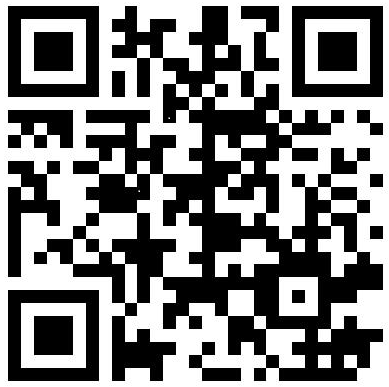 